1. Comunicazioni della f.i.g.c.	31.1.1 PREAVVISO DECADENZA AFFILIAZIONE societa’ lnd E PURO sgs STAGIONI SPORIVE 2020/2021 – 2021/2022 – 2022/2023	32. Comunicazioni della lega nazionale dilettanti	92.1 Comunicati Ufficiali L.N.D.	93. Comunicazioni del Comitato Regionale Lombardia	103.1 Consiglio Direttivo	103.1.1 RIUNIONI ANNUALI PRESSO DELEGAZIONI DEL C.R. LOMBARDIA	103.2 Segreteria	113.2.1 classifiche provvisorie progetto valorizzazione giovani calciatori	113.2.1 Approvazione Tornei – LND	114. Comunicazioni per l’attività del Settore Giovanile Scolastico del C.R.L.	124.1 Attività S.G.S. di competenza L.N.D.	124.1.1 finali trofeo coppa lombardia allievi REGIONALI UNDER 16	124.1.2 finali trofeo coppa lombardia giovanissimi regionali under 14	124.1.3 finali torneo delle province categoria allievi under 17	124.1.4 finali torneo delle province categoria giovanissimi under 15	124.1.3 APPROVAZIONE Tornei – Settore Giovanile Scolastico	134.1.4 CONVOCAZIONE PER ALLENAMENTO E TORNEO CORPUS DOMINI 2023 – RAPPRESENTATIVA UNDER 17	144.2 Attività di competenza s.g.s.	154.2.1 Pubblicazione circolare UFFICIALE	154.2.2 INCONTRI INFORMATIVI SCUOLE CALCIO ÉLITE	155. Notizie su Attività Agonistica	166. CALCIO femminile	276.1 segreteria	276.1 PROGRAMMA GARE QUARTI DI FINALE CAMPIONATO GIOVANISSIME UNDER 15 FEMMINILE – FASE INTERREGIONALE	276.2 NOTIZIE SU ATTIVITA’ AGONISTICA	277. calcio a cinque	327.1 segreteria	327.1.1 finale REGIONALE coppa LOMBARDIA CALCIO A 5 SERIE D MASCHILE	327.2 NOTIZIE SU ATTIVITA’ AGONISTICA	328. divisione calcio paralimpico sperimentale	418.1 segreteria	418.2 NOTIZIE SU ATTIVITA’ AGONISTICA	419. Delibere della Corte Sportiva di Appello Territoriale	429.1 Corte Sportiva di Appello Territoriale	429.2 TRIBUNALE FEDERALE TERRITORIALE	4510. Rettifiche	4511. Legenda	46Legenda Simboli Giustizia Sportiva	461. Comunicazioni della f.i.g.c. 1.1.1 PREAVVISO DECADENZA AFFILIAZIONE societa’ lnd E PURO sgs STAGIONI SPORIVE 2020/2021 – 2021/2022 – 2022/2023FEDERAZIONE ITALIANA GIUOCO CALCIO00198 ROMA - VIA GREGORIO ALLEGRI, 14CASELLA POSTALE 245OCOMUNICATO UFFICIALE N. 179/AIl Presidente Federaleviste le Società risultanti dagli elenchi allegati che costituiscono parte integrante e sostanziale del presente atto;ritenuto di dover avviare il procedimento preordinato all’eventuale adozione del provvedimento di decadenza dalla affiliazione a carico delle Società risultanti dagli elenchi allegati, così come previsto dall’art. 16, comma 1, delle N.O.I.F., dandone comunicazione ai sodalizi interessati;considerato che, atteso l’elevato numero di soggetti, potenziali destinatari del provvedimento finale, si rende necessario procedere in tal senso con Comunicato Ufficiale;rende notol’avvio del procedimento preordinato all’eventuale adozione del provvedimento di decadenza dalla affiliazione per inattività a carico delle Società risultanti dagli elenchi allegati, concedendo alle parti interessate il termine di trenta giorni, decorrenti dalla data della pubblicazione del presente avviso, per l’eventuale esercizio delle facoltà partecipative e, in particolare, per la presentazione di memorie e/o documenti.PUBBLICATO IN ROMA IL 30 MAGGIO 2023  Le società inattive del COMITATO REGIONALE LOMBARDIA, estratte dagli elenchi allegati al predetto C.U. 179/A F.I.G.C., che sono interessate dal provvedimento sono le seguenti: Allegato al presente c.u. si pubblica il C.U. F.I.G.C. N. 179/A comprensivo di elenchi generali delle Società interessate suddivise per attività e stagione sportiva in cui è stata dichiarata l’inattività.2. Comunicazioni della lega nazionale dilettanti 2.1 Comunicati Ufficiali L.N.D.Di seguito si pubblicano:C. U. n. 358: “C.U. n. 3/2023 del Collegio Arbitrale presso la Lega Nazionale Dilettanti”https://www.lnd.it/it/comunicati-e-circolari/comunicati-ufficiali/stagione-sportiva-2022-2023/10888-comunicato-ufficiale-n-358-c-u-n-3-2023-del-collegio-arbitrale-presso-la-lega-nazionale-dilettanti/file C. U. n. 359: “Campionato Under 18 Dilettanti - prima gara triangolari”https://www.lnd.it/it/comunicati-e-circolari/comunicati-ufficiali/stagione-sportiva-2022-2023/10892-comunicato-ufficiale-n-359-campionato-under-18-dilettanti-prima-gara-triangolari/file C. U. n. 362: “Gare spareggio-promozione seconde classificate Campionati di Eccellenza - primo turno - andata”https://www.lnd.it/it/comunicati-e-circolari/comunicati-ufficiali/stagione-sportiva-2022-2023/10898-comunicato-ufficiale-n-362-gare-spareggio-promozione-seconde-classificate-campionati-di-eccellenza-primo-turno-andata/file C. U. n. 363: “CU n. 179/A FIGC - Avvio procedimento decadenza affiliazione”https://www.lnd.it/it/comunicati-e-circolari/comunicati-ufficiali/stagione-sportiva-2022-2023/10899-comunicato-ufficiale-n-363-cu-n-179-a-figc-avvio-procedimento-decadenza-affiliazione/file  3. Comunicazioni del Comitato Regionale Lombardia3.1 Consiglio Direttivo3.1.1 RIUNIONI ANNUALI PRESSO DELEGAZIONI DEL C.R. LOMBARDIA Lunedì 5 Giugno 2023 – Ore 20.30				Martedì 6 Giugno 2023 – Ore 20.30DELEGAZIONE DI LODI					DELEGAZIONE DI CREMONA         Sala Consiliare							Seminario Vescovile – Sala BologniniViale Italia – Montanaso Lombardo				Via Milano, 5 – CremonaMercoledì 7 Giugno 2023 – Ore 19.00			Lunedì 12 Giugno 2023 – Ore 20.30DELEGAZIONE DI MANTOVA					DELEGAZIONE DI VARESEHotel La Favorita (zona Boma)				Auditorium Comunale di GavirateVia S. Cognetti de Martis, 1 – Mantova			Via Enrico Fermi, 14 – GavirateMartedì 13 Giugno 2023 – Ore 20.30			Giovedì 15 giugno 2023 – Ore 21.00DELEGAZIONE DI LEGNANO					DELEGAZIONE DI PAVIAPala Borsani 							Sala Convegni Hotel Le GrondeVia per Legnano, 3 – Castellanza				Via Togliatti, 102 – Cava ManaraVenerdì 16 giugno 2023 – Ore 20.30				Martedì 20 giugno 2023 – Ore 19.30DELEGAZIONE DI BERGAMO          				DELEGAZIONE DI BRESCIAAuditorium Casa del Giovane	 				Area 12 HubVia Mauro Gavazzeni, 13 – Bergamo				Via Arturo Reggio, 12 - BresciaGiovedì 22 Giugno 2023 – Ore 20.45				Venerdì 23 Giugno 2023 – Ore 21.00DELEGAZIONE DI MONZA 					DELEGAZIONE DI MILANOAuditorium di Seregno					Teatro Guanella	Piazza Risorgimento – Seregno				Via Giovanni Duprè, 19 – MilanoSabato 24 Giugno 2023 – Ore 10.00				Lunedì 26 giugno 2023 – Ore 20.00	DELEGAZIONE DI SONDRIO					DELEGAZIONE DI COMO		Sala riunioni Luigi Fantò c/o la Delegazione			Istituto Don Guanella			Via delle Prese, 17 – Sondrio					Via Tommaso Grossi – Como		Mercoledì 28 giugno 2023 – Ore 20.30DELEGAZIONE DI LECCO				Ristorante Orsa Maggiore Via Lungolario Piave, 5 – Lecco		3.2 Segreteria		3.2.1 classifiche provvisorie progetto valorizzazione giovani calciatoriIn allegato al presente C.U. si pubblicano le classifiche provvisorie del progetto Valorizzazione Giovani Calciatori Stagione Sportiva 2022-2023 delle seguenti categorie:ECCELLENZAPROMOZIONEPRIMA CATEGORIAEventuali osservazioni (redatte su carta intestata con timbro societario e firma del Legale Rappresentante), per le Società aventi interesse diretto, andranno inviate all’indirizzo mail affarigeneralicrl@lnd.it entro e non oltre mercoledì 7 giugno p.v. Le classifiche inerenti al progetto Valorizzazione Giovani Calciatori della Seconda Categoria verranno pubblicate sul C.U. di giovedì 8 giugno p.v.3.2.1 Approvazione Tornei – LNDSi comunica l’avvenuta APPROVAZIONE dei seguenti tornei:4. Comunicazioni per l’attività del Settore Giovanile Scolastico del C.R.L.4.1 Attività S.G.S. di competenza L.N.D.4.1.1 finali trofeo coppa lombardia allievi REGIONALI UNDER 16 Si comunica che in data 03 giugno 2023 alle ore 18.30 verrà disputata la gara di Finale della categoria Allievi Regionali Under 16 presso il C.S. Comunale N.1 (E.A.), Via Pio X, 50 a Concorezzo (Mb) traALCIONE MILANO SSD A RL - U.S. SEGURO A.S.D.La gara di finale verrà organizzata a cura del Comitato Regionale Lombardia con la collaborazione della Società G.S.D. Concorezzese.4.1.2 finali trofeo coppa lombardia giovanissimi regionali under 14 Si comunica che in data 03 giugno 2023 alle ore 16.30 verrà disputata la gara di Finale della categoria Giovanissimi Regionali Under 14 presso il C.S. Comunale N.1 (E.A.), Via Pio X, 50 a Concorezzo (Mb) traALCIONE MILANO SSD A RL - SSDARL VARESINA SPORT C.V.La gara di finale verrà organizzata a cura del Comitato Regionale Lombardia con la collaborazione della Società G.S.D. Concorezzese.4.1.3 finali torneo delle province categoria allievi under 17Si comunica che in data 17 giugno 2023 alle ore 16.00 verrà disputata la gara di Finale del Torneo delle Province categoria Allievi Under 17 presso il C.S. Comunale N.1 (E.A.), Via Camprelle a Nuvolera Loc. Cavrene traDELEGAZIONE DI MONZA – DELEGAZIONE DI SONDRIOLa gara di finale verrà organizzata a cura del Comitato Regionale Lombardia con la collaborazione della Società A.S.D. Nuvolera Calcio.4.1.4 finali torneo delle province categoria giovanissimi under 15Si comunica che in data 17 giugno 2023 alle ore 19.30 verrà disputata la gara di Finale del Torneo delle Province categoria Giovanissimi Under 15 presso il C.S. Comunale N.1 (E.A.), Via Camprelle a Nuvolera Loc. Cavrene traDELEGAZIONE DI LODI - DELEGAZIONE DI MILANOLa gara di finale verrà organizzata a cura del Comitato Regionale Lombardia con la collaborazione della Società A.S.D. Nuvolera Calcio.4.1.3 APPROVAZIONE Tornei – Settore Giovanile ScolasticoSi comunica l’avvenuta APPROVAZIONE dei seguenti tornei:4.1.4 CONVOCAZIONE PER ALLENAMENTO E TORNEO CORPUS DOMINI 2023 – RAPPRESENTATIVA UNDER 17I sottoelencati giocatori, individuati dallo staff tecnico del C.R. Lombardia – L.N.D., sono convocati per domenica 04 giugno 2023 alle ore 09:30 (inizio allenamento ore 10:00) presso il CS. Comunale N.1 (E.A.), Via degli Atleti/Cas Casiraghi a Vimercate (MB).Si rammenta che il terreno di gioco è in erba sintetica.Gli stessi, all’allenamento, dovranno presentarsi ai Responsabili del Comitato Regionale muniti del corredo personale e di gioco (compreso parastinchi), maglia termica bianca, documento di riconoscimento. Sono altresì convocati per Martedì 06 Giugno 2023 alle ore 07.15 presso Stazione centrale di Milano (MI) per la partenza al Torneo Corpus Domini che si svolgerà dal 7 giugno p.v. al 10 giugno p.v. in CAMPOBASSO (CB).La rappresentativa alloggerà presso:HOTEL SAN GIORGIOVia Insorti d’Ungheria, 38 86100 CAMPOBBASSO (CB)Telefono 0874493619Le Società interessate provvederanno ad avvertire i propri giocatori con la massima precisione, e dovranno trasmettere via mail a.bruschi@lnd.it le visite mediche dei ragazzi convocati entro Venerdì 02 giugno 2023.Solo per qualsiasi impedimento è fatto obbligo comunicare tramite mail crltorneisgs@lnd.it la motivazione, corredata da pezza giustificativa, entro e non oltre Venerdì 02 Giugno 2023 (entro le ore 11:00).Per tutti gli altri si considera la certa presenza.È fatto modo per ulteriori altre necessità contattare telefonicamente i responsabili Sig. Arosio Martino al nr.3283415089 e Sig. Bruschi al nr. 3392443377.Si ricorda che la mancata adesione alla convocazione, senza giustificate motivazioni, può comportare il deferimento agli Organi Disciplinari, ai sensi dell'Art. 76 delle N.O.I.F., sia delle Società che dei giocatori.Si ringrazia la società AC LEON per la fattiva collaborazione4.2 Attività di competenza s.g.s.4.2.1 Pubblicazione circolare UFFICIALEIn allegato al presente C.U. si pubblica CIRCOLARE SGS n° 44 FIGC Lombardia contenente le news relative al SGS FIGC Lombardia.4.2.2 INCONTRI INFORMATIVI SCUOLE CALCIO ÉLITE Nessuna comunicazione5. Notizie su Attività AgonisticaPLAY OFF PROMOZIONERISULTATIRISULTATI UFFICIALI GARE DEL 27/05/2023Si trascrivono qui di seguito i risultati ufficiali delle gare disputateGIUDICE SPORTIVOIl Giudice Sportivo, Dott. Rinaldo Meles, assistito dal rappresentante dell'A.I.A., De Leo Daniele, con la collaborazione del sig. Di Martino Enzo e Merati Giordano per quanto concerne le gare della L.N.D. e assistito dal Sostituto Giudice Sig. Scorziello Carmine e dal rappresentante A.I.A. Pedrani Ezio per quanto concerne le gare del S.G.S., ha adottato le decisioni che di seguito integralmente si riportano: GARE DEL 27/ 5/2023 PROVVEDIMENTI DISCIPLINARI In base alle risultanze degli atti ufficiali sono state deliberate le seguenti sanzioni disciplinari. ALLENATORI I AMMONIZIONE DIFFIDA CALCIATORI NON ESPULSI SQUALIFICA PER UNA GARA EFFETTIVA PER RECIDIVITA' IN AMMONIZIONE (II INFR) I AMMONIZIONE DIFFIDA GARE DEL 28/ 5/2023 PROVVEDIMENTI DISCIPLINARI In base alle risultanze degli atti ufficiali sono state deliberate le seguenti sanzioni disciplinari. CALCIATORI NON ESPULSI SQUALIFICA PER UNA GARA EFFETTIVA PER RECIDIVITA' IN AMMONIZIONE (II INFR) I AMMONIZIONE DIFFIDA PLAY OUT PROMOZIONERISULTATIRISULTATI UFFICIALI GARE DEL 28/05/2023Si trascrivono qui di seguito i risultati ufficiali delle gare disputateGIUDICE SPORTIVOIl Giudice Sportivo, Dott. Rinaldo Meles, assistito dal rappresentante dell'A.I.A., De Leo Daniele, con la collaborazione del sig. Di Martino Enzo e Merati Giordano per quanto concerne le gare della L.N.D. e assistito dal Sostituto Giudice Sig. Scorziello Carmine e dal rappresentante A.I.A. Pedrani Ezio per quanto concerne le gare del S.G.S., ha adottato le decisioni che di seguito integralmente si riportano: GARE DEL 28/ 5/2023 PROVVEDIMENTI DISCIPLINARI In base alle risultanze degli atti ufficiali sono state deliberate le seguenti sanzioni disciplinari. CALCIATORI ESPULSI SQUALIFICA PER UNA GARA EFFETTIVA CALCIATORI NON ESPULSI SQUALIFICA PER UNA GARA EFFETTIVA PER RECIDIVITA' IN AMMONIZIONE (II INFR) I AMMONIZIONE DIFFIDA PLAY OFF PRIMA CATEGORIARISULTATIRISULTATI UFFICIALI GARE DEL 28/05/2023Si trascrivono qui di seguito i risultati ufficiali delle gare disputateGIUDICE SPORTIVOIl Giudice Sportivo, Dott. Rinaldo Meles, assistito dal rappresentante dell'A.I.A., De Leo Daniele, con la collaborazione del sig. Di Martino Enzo e Merati Giordano per quanto concerne le gare della L.N.D. e assistito dal Sostituto Giudice Sig. Scorziello Carmine e dal rappresentante A.I.A. Pedrani Ezio per quanto concerne le gare del S.G.S., ha adottato le decisioni che di seguito integralmente si riportano: GARE DEL 28/ 5/2023 PROVVEDIMENTI DISCIPLINARI In base alle risultanze degli atti ufficiali sono state deliberate le seguenti sanzioni disciplinari. DIRIGENTI I AMMONIZIONE DIFFIDA ALLENATORI SQUALIFICA FINO AL 28/ 6/2023 CALCIATORI ESPULSI SQUALIFICA FINO AL 22/11/2023 espulso su segnalazione dell'assistente ufficiale per aver offese l'arbitro, nel lasciare il terreno di gioco afferrava una borraccia piena d'acqua, la lanciava verso il direttore di gara colpendolo lievemente ad una spalla senza provocare dolore. SQUALIFICA PER UNA GARA EFFETTIVA CALCIATORI NON ESPULSI SQUALIFICA PER UNA GARA EFFETTIVA PER RECIDIVITA' IN AMMONIZIONE (II INFR) I AMMONIZIONE DIFFIDA PLAY OUT PRIMA CATEGORIARISULTATIRISULTATI UFFICIALI GARE DEL 25/05/2023Si trascrivono qui di seguito i risultati ufficiali delle gare disputateGIUDICE SPORTIVOIl Giudice Sportivo, Dott. Rinaldo Meles, assistito dal rappresentante dell'A.I.A., De Leo Daniele, con la collaborazione del sig. Di Martino Enzo e Merati Giordano per quanto concerne le gare della L.N.D. e assistito dal Sostituto Giudice Sig. Scorziello Carmine e dal rappresentante A.I.A. Pedrani Ezio per quanto concerne le gare del S.G.S., ha adottato le decisioni che di seguito integralmente si riportano: GARE DEL 25/ 5/2023 PROVVEDIMENTI DISCIPLINARI In base alle risultanze degli atti ufficiali sono state deliberate le seguenti sanzioni disciplinari. DIRIGENTI I AMMONIZIONE DIFFIDA ALLENATORI I AMMONIZIONE DIFFIDA CALCIATORI ESPULSI SQUALIFICA PER UNA GARA EFFETTIVA CALCIATORI NON ESPULSI I AMMONIZIONE DIFFIDA PLAY OFF SECONDA CATEGORIAVARIAZIONI AL PROGRAMMA GAREGARA VARIATAGIRONE DDGIRONE GGRISULTATIRISULTATI UFFICIALI GARE DEL 28/05/2023Si trascrivono qui di seguito i risultati ufficiali delle gare disputateGIUDICE SPORTIVOIl Giudice Sportivo, Dott. Rinaldo Meles, assistito dal rappresentante dell'A.I.A., De Leo Daniele, con la collaborazione del sig. Di Martino Enzo e Merati Giordano per quanto concerne le gare della L.N.D. e assistito dal Sostituto Giudice Sig. Scorziello Carmine e dal rappresentante A.I.A. Pedrani Ezio per quanto concerne le gare del S.G.S., ha adottato le decisioni che di seguito integralmente si riportano: GARE DEL 27/ 5/2023 PROVVEDIMENTI DISCIPLINARI In base alle risultanze degli atti ufficiali sono state deliberate le seguenti sanzioni disciplinari. CALCIATORI NON ESPULSI I AMMONIZIONE DIFFIDA GARE DEL 28/ 5/2023 PROVVEDIMENTI DISCIPLINARI In base alle risultanze degli atti ufficiali sono state deliberate le seguenti sanzioni disciplinari. SOCIETA' AMMENDA Euro 500,00 GORLA MINORE 
per introduzione ed uso di materiale pirotecnico e per offese alla terna da parte di propri sostenitori. 
Euro 100,00 ACC.CALCIO A.V. BREMBANA 
per ritardato inizio della gara. CALCIATORI ESPULSI SQUALIFICA PER UNA GARA EFFETTIVA CALCIATORI NON ESPULSI SQUALIFICA PER UNA GARA EFFETTIVA PER RECIDIVITA' IN AMMONIZIONE (II INFR) I AMMONIZIONE DIFFIDA PLAY OFF JUNIORES REGIONALE UNDER 19 BVARIAZIONI AL PROGRAMMA GAREGARA VARIATAGIRONE 2TRISULTATIRISULTATI UFFICIALI GARE DEL 27/05/2023Si trascrivono qui di seguito i risultati ufficiali delle gare disputateGIUDICE SPORTIVOIl Giudice Sportivo, Dott. Rinaldo Meles, assistito dal rappresentante dell'A.I.A., De Leo Daniele, con la collaborazione del sig. Di Martino Enzo e Merati Giordano per quanto concerne le gare della L.N.D. e assistito dal Sostituto Giudice Sig. Scorziello Carmine e dal rappresentante A.I.A. Pedrani Ezio per quanto concerne le gare del S.G.S., ha adottato le decisioni che di seguito integralmente si riportano: GARE DEL 27/ 5/2023 PROVVEDIMENTI DISCIPLINARI In base alle risultanze degli atti ufficiali sono state deliberate le seguenti sanzioni disciplinari. SOCIETA' AMMENDA Euro 300,00 VALCERESIO A. AUDAX 
Per introduzione ed uso di materiale pirotecnico. CALCIATORI NON ESPULSI SQUALIFICA PER UNA GARA EFFETTIVA PER RECIDIVITA' IN AMMONIZIONE (II INFR) I AMMONIZIONE DIFFIDA PLAY OFF ALLIEVI REGIONALI UNDER 17RISULTATIRISULTATI UFFICIALI GARE DEL 28/05/2023Si trascrivono qui di seguito i risultati ufficiali delle gare disputateGIUDICE SPORTIVOIl Giudice Sportivo, Dott. Rinaldo Meles, assistito dal rappresentante dell'A.I.A., De Leo Daniele, con la collaborazione del sig. Di Martino Enzo e Merati Giordano per quanto concerne le gare della L.N.D. e assistito dal Sostituto Giudice Sig. Scorziello Carmine e dal rappresentante A.I.A. Pedrani Ezio per quanto concerne le gare del S.G.S., ha adottato le decisioni che di seguito integralmente si riportano: GARE DEL 28/ 5/2023 PROVVEDIMENTI DISCIPLINARI In base alle risultanze degli atti ufficiali sono state deliberate le seguenti sanzioni disciplinari. CALCIATORI NON ESPULSI SQUALIFICA PER UNA GARA EFFETTIVA PER RECIDIVITA' IN AMMONIZIONE (II INFR) I AMMONIZIONE DIFFIDA COPPA LOMBARDIA ALLIEVI REGIONALI UNDER 16RISULTATIRISULTATI UFFICIALI GARE DEL 28/05/2023Si trascrivono qui di seguito i risultati ufficiali delle gare disputateGIUDICE SPORTIVOIl Giudice Sportivo, Dott. Rinaldo Meles, assistito dal rappresentante dell'A.I.A., De Leo Daniele, con la collaborazione del sig. Di Martino Enzo e Merati Giordano per quanto concerne le gare della L.N.D. e assistito dal Sostituto Giudice Sig. Scorziello Carmine e dal rappresentante A.I.A. Pedrani Ezio per quanto concerne le gare del S.G.S., ha adottato le decisioni che di seguito integralmente si riportano: GARE DEL 28/ 5/2023 PROVVEDIMENTI DISCIPLINARI In base alle risultanze degli atti ufficiali sono state deliberate le seguenti sanzioni disciplinari. CALCIATORI NON ESPULSI I AMMONIZIONE DIFFIDA PLAY OFF GIOVANISSIMI REGIONALI UNDER 15VARIAZIONI AL PROGRAMMA GAREGARA VARIATAGIRONE 01RISULTATIRISULTATI UFFICIALI GARE DEL 28/05/2023Si trascrivono qui di seguito i risultati ufficiali delle gare disputateGIUDICE SPORTIVOIl Giudice Sportivo, Dott. Rinaldo Meles, assistito dal rappresentante dell'A.I.A., De Leo Daniele, con la collaborazione del sig. Di Martino Enzo e Merati Giordano per quanto concerne le gare della L.N.D. e assistito dal Sostituto Giudice Sig. Scorziello Carmine e dal rappresentante A.I.A. Pedrani Ezio per quanto concerne le gare del S.G.S., ha adottato le decisioni che di seguito integralmente si riportano: GARE DEL 28/ 5/2023 PROVVEDIMENTI DISCIPLINARI In base alle risultanze degli atti ufficiali sono state deliberate le seguenti sanzioni disciplinari. CALCIATORI NON ESPULSI SQUALIFICA PER UNA GARA EFFETTIVA PER RECIDIVITA' IN AMMONIZIONE (II INFR) I AMMONIZIONE DIFFIDA COPPA LOMBARDIA GIOVANISSIMI REGIONALI UNDER 14RISULTATIRISULTATI UFFICIALI GARE DEL 27/05/2023Si trascrivono qui di seguito i risultati ufficiali delle gare disputateGIUDICE SPORTIVOIl Giudice Sportivo, Dott. Rinaldo Meles, assistito dal rappresentante dell'A.I.A., De Leo Daniele, con la collaborazione del sig. Di Martino Enzo e Merati Giordano per quanto concerne le gare della L.N.D. e assistito dal Sostituto Giudice Sig. Scorziello Carmine e dal rappresentante A.I.A. Pedrani Ezio per quanto concerne le gare del S.G.S., ha adottato le decisioni che di seguito integralmente si riportano: GARE DEL 27/ 5/2023 PROVVEDIMENTI DISCIPLINARI In base alle risultanze degli atti ufficiali sono state deliberate le seguenti sanzioni disciplinari. CALCIATORI NON ESPULSI I AMMONIZIONE DIFFIDA GARE DEL 28/ 5/2023 PROVVEDIMENTI DISCIPLINARI In base alle risultanze degli atti ufficiali sono state deliberate le seguenti sanzioni disciplinari. CALCIATORI NON ESPULSI I AMMONIZIONE DIFFIDA ESORDIENTI UNDER 13 PRORISULTATIRISULTATI UFFICIALI GARE DEL 30/10/2022Si trascrivono qui di seguito i risultati ufficiali delle gare disputateRISULTATI UFFICIALI GARE DEL 19/11/2022Si trascrivono qui di seguito i risultati ufficiali delle gare disputateTORNEO PROVINCE ALLIEVI RISULTATIRISULTATI UFFICIALI GARE DEL 30/05/2023Si trascrivono qui di seguito i risultati ufficiali delle gare disputateGIUDICE SPORTIVOIl Giudice Sportivo, Dott. Rinaldo Meles, assistito dal rappresentante dell'A.I.A., De Leo Daniele, con la collaborazione del sig. Di Martino Enzo e Merati Giordano per quanto concerne le gare della L.N.D. e assistito dal Sostituto Giudice Sig. Scorziello Carmine e dal rappresentante A.I.A. Pedrani Ezio per quanto concerne le gare del S.G.S., ha adottato le decisioni che di seguito integralmente si riportano: GARE DEL 30/ 5/2023 PROVVEDIMENTI DISCIPLINARI In base alle risultanze degli atti ufficiali sono state deliberate le seguenti sanzioni disciplinari. CALCIATORI NON ESPULSI I AMMONIZIONE DIFFIDA GARE DEL 31/ 5/2023 PROVVEDIMENTI DISCIPLINARI In base alle risultanze degli atti ufficiali sono state deliberate le seguenti sanzioni disciplinari. CALCIATORI NON ESPULSI I AMMONIZIONE DIFFIDA TORNEO PROVINCE GIOVANISSIMIRISULTATIRISULTATI UFFICIALI GARE DEL 31/05/2023Si trascrivono qui di seguito i risultati ufficiali delle gare disputateGIUDICE SPORTIVOIl Giudice Sportivo, Dott. Rinaldo Meles, assistito dal rappresentante dell'A.I.A., De Leo Daniele, con la collaborazione del sig. Di Martino Enzo e Merati Giordano per quanto concerne le gare della L.N.D. e assistito dal Sostituto Giudice Sig. Scorziello Carmine e dal rappresentante A.I.A. Pedrani Ezio per quanto concerne le gare del S.G.S., ha adottato le decisioni che di seguito integralmente si riportano: GARE DEL 30/ 5/2023 PROVVEDIMENTI DISCIPLINARI In base alle risultanze degli atti ufficiali sono state deliberate le seguenti sanzioni disciplinari. CALCIATORI NON ESPULSI I AMMONIZIONE DIFFIDA GARE DEL 31/ 5/2023 PROVVEDIMENTI DISCIPLINARI In base alle risultanze degli atti ufficiali sono state deliberate le seguenti sanzioni disciplinari. CALCIATORI ESPULSI SQUALIFICA PER UNA GARA EFFETTIVA CALCIATORI NON ESPULSI I AMMONIZIONE DIFFIDA 6. CALCIO femminile 6.1 segreteria6.1 PROGRAMMA GARE QUARTI DI FINALE CAMPIONATO GIOVANISSIME UNDER 15 FEMMINILE – FASE INTERREGIONALE Di seguito si pubblica programma gare dei quarti di finale del campionato Giovanissime under 15 femminile Fase Interregionale Gara ANDATAGIRONE QF                                                                                DATA    ORA                                                                       JUVENTUS                  MILAN SPA                 C.S. "DINO MAROLA"             4/06/23 11:00  1A VINOVO                          VIA DEL CASTELLO 3ATALANTA BERGAMASCA C.SRL INTERNAZIONALE MILANO SPA C.S.BORTOLOTTI N.3 PINETA(E.A  4/06/23 17:00  1A CISERANO                        CORSO EUROPA 46Gara ANDATAGIRONE QF                                                                         DATA    ORA                                                                       MILAN SPA                 JUVENTUS                  CS.PUMA HOUSE-P.VISMARA 5D-E. 17/06/23 16:00  1R MILANO                          VIA DEI MISSAGLIA, 117INTERNAZIONALE MILANO SPA ATALANTA BERGAMASCA C.SRL COMUNALE S.PERTINI N.1 (E.A.) 18/06/23 10:45  1R SESTO SAN GIOVANNI              VIA GIOVANNI BOCCACCIO 2856.2 NOTIZIE SU ATTIVITA’ AGONISTICAPLAY OFF FEMMINILE SERIE DRISULTATIRISULTATI UFFICIALI GARE DEL 28/05/2023Si trascrivono qui di seguito i risultati ufficiali delle gare disputateGIUDICE SPORTIVOIl Giudice Sportivo, Dott. Rinaldo Meles, assistito dal rappresentante dell'A.I.A., De Leo Daniele, con la collaborazione del sig. Di Martino Enzo e Merati Giordano per quanto concerne le gare della L.N.D. e assistito dal Sostituto Giudice Sig. Scorziello Carmine e dal rappresentante A.I.A. Pedrani Ezio per quanto concerne le gare del S.G.S., ha adottato le decisioni che di seguito integralmente si riportano: GARE DEL 28/ 5/2023 PROVVEDIMENTI DISCIPLINARI In base alle risultanze degli atti ufficiali sono state deliberate le seguenti sanzioni disciplinari. SOCIETA' AMMENDA Euro 70,00 ALBOSAGGIA PONCHIERA ASD 
Per comportamento ripetutamente offensivo dei propri sostenitori nei confronti dell'Arbitro CALCIATORI NON ESPULSI SQUALIFICA PER SEI GARE EFFETTIVE A fine gara fatta oggetto di provvedimento disciplinare per aver proferito frasi ingiuriose nei confronti dell'arbitro, alla notifica del provvedimento teneva comportamento minaccioso nei confronti del direttore di gara, tanto da dover essere trattenuta dai presenti. I AMMONIZIONE DIFFIDA UNDER 17 FEMMINILE INTERREG.LERISULTATIRISULTATI UFFICIALI GARE DEL 28/05/2023Si trascrivono qui di seguito i risultati ufficiali delle gare disputateGIUDICE SPORTIVOIl Giudice Sportivo, Dott. Rinaldo Meles, assistito dal rappresentante dell'A.I.A., De Leo Daniele, con la collaborazione del sig. Di Martino Enzo e Merati Giordano per quanto concerne le gare della L.N.D. e assistito dal Sostituto Giudice Sig. Scorziello Carmine e dal rappresentante A.I.A. Pedrani Ezio per quanto concerne le gare del S.G.S., ha adottato le decisioni che di seguito integralmente si riportano: GARE DEL 27/ 5/2023 PROVVEDIMENTI DISCIPLINARI In base alle risultanze degli atti ufficiali sono state deliberate le seguenti sanzioni disciplinari. CALCIATORI NON ESPULSI I AMMONIZIONE DIFFIDA GARE DEL 28/ 5/2023 PROVVEDIMENTI DISCIPLINARI In base alle risultanze degli atti ufficiali sono state deliberate le seguenti sanzioni disciplinari. CALCIATORI NON ESPULSI SQUALIFICA PER UNA GARA EFFETTIVA PER RECIDIVITA' IN AMMONIZIONE (II INFR) I AMMONIZIONE DIFFIDA U15 REGIONALI C9 FEMM.LI PRIM.RISULTATIRISULTATI UFFICIALI GARE DEL 30/04/2023Si trascrivono qui di seguito i risultati ufficiali delle gare disputateRISULTATI UFFICIALI GARE DEL 22/04/2023Si trascrivono qui di seguito i risultati ufficiali delle gare disputateUNDER 15 FEMMINILE INTERREG.LERISULTATIRISULTATI UFFICIALI GARE DEL 23/05/2023Si trascrivono qui di seguito i risultati ufficiali delle gare disputateRISULTATI UFFICIALI GARE DEL 24/05/2023Si trascrivono qui di seguito i risultati ufficiali delle gare disputateESORDIENTI MISTI FEMMINILIRISULTATIRISULTATI UFFICIALI GARE DEL 01/10/2022Si trascrivono qui di seguito i risultati ufficiali delle gare disputateRISULTATI UFFICIALI GARE DEL 14/01/2023Si trascrivono qui di seguito i risultati ufficiali delle gare disputateESORDIENTI MISTE FEMMINILIRISULTATIRISULTATI UFFICIALI GARE DEL 26/04/2023Si trascrivono qui di seguito i risultati ufficiali delle gare disputateRISULTATI UFFICIALI GARE DEL 21/05/2023Si trascrivono qui di seguito i risultati ufficiali delle gare disputateRISULTATI UFFICIALI GARE DEL 06/05/2023Si trascrivono qui di seguito i risultati ufficiali delle gare disputatePULCINE MISTE 7v7 FEMMINILIRISULTATIRISULTATI UFFICIALI GARE DEL 18/02/2023Si trascrivono qui di seguito i risultati ufficiali delle gare disputateRISULTATI UFFICIALI GARE DEL 18/03/2023Si trascrivono qui di seguito i risultati ufficiali delle gare disputateRISULTATI UFFICIALI GARE DEL 27/05/2023Si trascrivono qui di seguito i risultati ufficiali delle gare disputateRISULTATI UFFICIALI GARE DEL 06/05/2023Si trascrivono qui di seguito i risultati ufficiali delle gare disputateRISULTATI UFFICIALI GARE DEL 13/05/2023Si trascrivono qui di seguito i risultati ufficiali delle gare disputateRISULTATI UFFICIALI GARE DEL 20/05/2023Si trascrivono qui di seguito i risultati ufficiali delle gare disputate7. calcio a cinque 7.1 segreteria7.1.1 finale REGIONALE coppa LOMBARDIA CALCIO A 5 SERIE D MASCHILE Si trascrive di seguito il risultato ufficiale della gara di Finale Regionale Coppa Lombardia, categoria “Serie D Maschile”, disputata a Verano Brianza (MB) il 28/05/2023:  A.S.D.  VIRTUS CALCIO CERMENATE – REAL CALEPINA F.C. SSDARL     9 – 7   (d. c. r.)Il Comitato Regionale Lombardia esprime il proprio plauso alla contendente società REAL CALEPINA F.C. SSDARL nonché alla società A.S.D.  VIRTUS CALCIO CERMENATE che si è aggiudicata la Coppa Lombardia Regionale Serie D Maschile.7.2 NOTIZIE SU ATTIVITA’ AGONISTICAPLAY OFF CALCIO A 5 SERIE "D"RISULTATIRISULTATI UFFICIALI GARE DEL 26/05/2023Si trascrivono qui di seguito i risultati ufficiali delle gare disputateRISULTATI UFFICIALI GARE DEL 31/05/2023Si trascrivono qui di seguito i risultati ufficiali delle gare disputateGIUDICE SPORTIVOIl Giudice Sportivo, Dott. Rinaldo Meles, assistito dal rappresentante dell'A.I.A., De Leo Daniele, con la collaborazione del sig. Di Martino Enzo e Merati Giordano per quanto concerne le gare della L.N.D. e assistito dal Sostituto Giudice Sig. Scorziello Carmine e dal rappresentante A.I.A. Pedrani Ezio per quanto concerne le gare del S.G.S., ha adottato le decisioni che di seguito integralmente si riportano: GARE DEL 31/ 5/2023 PROVVEDIMENTI DISCIPLINARI In base alle risultanze degli atti ufficiali sono state deliberate le seguenti sanzioni disciplinari. CALCIATORI ESPULSI SQUALIFICA PER UNA GARA EFFETTIVA CALCIATORI NON ESPULSI I AMMONIZIONE DIFFIDA COPPA LOMBARDIA C5 SERIE "D"RISULTATIRISULTATI UFFICIALI GARE DEL 28/05/2023Si trascrivono qui di seguito i risultati ufficiali delle gare disputateGIUDICE SPORTIVOIl Giudice Sportivo, Dott. Rinaldo Meles, assistito dal rappresentante dell'A.I.A., De Leo Daniele, con la collaborazione del sig. Di Martino Enzo e Merati Giordano per quanto concerne le gare della L.N.D. e assistito dal Sostituto Giudice Sig. Scorziello Carmine e dal rappresentante A.I.A. Pedrani Ezio per quanto concerne le gare del S.G.S., ha adottato le decisioni che di seguito integralmente si riportano: GARE DEL 28/ 5/2023 PROVVEDIMENTI DISCIPLINARI In base alle risultanze degli atti ufficiali sono state deliberate le seguenti sanzioni disciplinari. CALCIATORI NON ESPULSI SQUALIFICA PER UNA GARA EFFETTIVA PER RECIDIVITA' IN AMMONIZIONE (II INFR) III AMMONIZIONE DIFFIDA I AMMONIZIONE DIFFIDA COPPA LOMBARDIA UNDER 19 C5VARIAZIONI AL PROGRAMMA GAREPOSTICIPOGIRONE 01RISULTATIRISULTATI UFFICIALI GARE DEL 26/05/2023Si trascrivono qui di seguito i risultati ufficiali delle gare disputateGIUDICE SPORTIVOIl Giudice Sportivo, Dott. Rinaldo Meles, assistito dal rappresentante dell'A.I.A., De Leo Daniele, con la collaborazione del sig. Di Martino Enzo e Merati Giordano per quanto concerne le gare della L.N.D. e assistito dal Sostituto Giudice Sig. Scorziello Carmine e dal rappresentante A.I.A. Pedrani Ezio per quanto concerne le gare del S.G.S., ha adottato le decisioni che di seguito integralmente si riportano: GARE DEL 26/ 5/2023 PROVVEDIMENTI DISCIPLINARI In base alle risultanze degli atti ufficiali sono state deliberate le seguenti sanzioni disciplinari. ALLENATORI SQUALIFICA FINO AL 28/ 6/2023 CALCIATORI NON ESPULSI SQUALIFICA PER UNA GARA EFFETTIVA per comportamento irriguardoso nei confronti del pubblico a fine gara SQUALIFICA PER UNA GARA EFFETTIVA PER RECIDIVITA' IN AMMONIZIONE (II INFR) I AMMONIZIONE DIFFIDA GARE DEL 27/ 5/2023 PROVVEDIMENTI DISCIPLINARI In base alle risultanze degli atti ufficiali sono state deliberate le seguenti sanzioni disciplinari. CALCIATORI NON ESPULSI I AMMONIZIONE DIFFIDA GARE DEL 28/ 5/2023 PROVVEDIMENTI DISCIPLINARI In base alle risultanze degli atti ufficiali sono state deliberate le seguenti sanzioni disciplinari. CALCIATORI NON ESPULSI I AMMONIZIONE DIFFIDA COPPA LOMBARDIA UNDER 17 C5VARIAZIONI AL PROGRAMMA GAREPOSTICIPOGIRONE 01GARA VARIATAGIRONE 02RISULTATIRISULTATI UFFICIALI GARE DEL 23/05/2023Si trascrivono qui di seguito i risultati ufficiali delle gare disputateRISULTATI UFFICIALI GARE DEL 26/05/2023Si trascrivono qui di seguito i risultati ufficiali delle gare disputateGIUDICE SPORTIVOIl Giudice Sportivo, Dott. Rinaldo Meles, assistito dal rappresentante dell'A.I.A., De Leo Daniele, con la collaborazione del sig. Di Martino Enzo e Merati Giordano per quanto concerne le gare della L.N.D. e assistito dal Sostituto Giudice Sig. Scorziello Carmine e dal rappresentante A.I.A. Pedrani Ezio per quanto concerne le gare del S.G.S., ha adottato le decisioni che di seguito integralmente si riportano: GARE DEL 23/ 5/2023 PROVVEDIMENTI DISCIPLINARI In base alle risultanze degli atti ufficiali sono state deliberate le seguenti sanzioni disciplinari. CALCIATORI NON ESPULSI SQUALIFICA PER UNA GARA EFFETTIVA PER RECIDIVITA' IN AMMONIZIONE (II INFR) I AMMONIZIONE DIFFIDA GARE DEL 26/ 5/2023 PROVVEDIMENTI DISCIPLINARI In base alle risultanze degli atti ufficiali sono state deliberate le seguenti sanzioni disciplinari. CALCIATORI NON ESPULSI I AMMONIZIONE DIFFIDA GARE DEL 27/ 5/2023 PROVVEDIMENTI DISCIPLINARI In base alle risultanze degli atti ufficiali sono state deliberate le seguenti sanzioni disciplinari. CALCIATORI NON ESPULSI I AMMONIZIONE DIFFIDA GARE DEL 28/ 5/2023 DECISIONI DEL GIUDICE SPORTIVO gara del 28/ 5/2023 CARDANO 91 - SPORTS TEAM 
Dagli atti di gara risulta che al 31º del 2º tempo è stato ammonito il calciatore Guida Tommaso nº5 della società Sport Team. All'atto dell’ irrogazione della sanzione da parte di questo Ufficio risulta che il calciatore citato ha partecipato alla gara con il nº 5 tuttavia non risulta tesserato per la categoria del Calcio a 5 per la società Sport Team, mentre invece risulta il suo tesseramento per la categoria calcio a 11. Ciò anche a seguito di verifica effettuata presso l'Ufficio Tesseramento del C.R.L. Come stabilito con C.U. F.I.G.C. nº 212/A del 22.03.2022 , pubblicato dalla L.N.D. con C.U. nº2 nella medesima data; e ribadito con circolare nº 43 del 28.06 .2022. Oggetto: doppio tesseramento per le attività di Calcio a 11 e di Calcio a 5. ...omissis ….b)Il tesseramento per la medesima società che svolge la doppia attività dovrà essere distinto per le singole attività, su richiesta dalla società…….., omissis ...entro il 31.07.2022. Pertanto tale calciatore non poteva partecipare alla gara. La gara è dunque stata giocata in modo irregolare. Visti gli art. 4, 10, 65 del C.G.S. P. Q. M. DELIBERAa) di comminare la sanzione della perdita della gara alla soc. Sport Team con il punteggio di (0 - 6) ,nonché l'ammenda di euro 50,00 così determinata per la categoria di appartenenza, per avere utilizzato un calciatore non tesserato. b) di inibire fino al 28.06.2023 il Dirigente responsabile della soc Sport Team sig.Cavallaro Alessandro ,per avere utilizzato durante la gara, calciatore non tesserato c)il calciatore Guida Tommaso essendo tesserato F.I.G.C. viene squalificato per una gara, da scontare nella categoria per la quale è tesserato. PROVVEDIMENTI DISCIPLINARI In base alle risultanze degli atti ufficiali sono state deliberate le seguenti sanzioni disciplinari. SOCIETA' PERDITA DELLA GARA: SPORTS TEAM 
vedi deliberazione AMMENDA Euro 50,00 SPORTS TEAM 
vedi deliberazione DIRIGENTI INIBIZIONE A SVOLGERE OGNI ATTIVITA' FINO AL 28/ 6/2023 vedi deliberazione CALCIATORI NON ESPULSI SQUALIFICA PER UNA GARA EFFETTIVA PER RECIDIVITA' IN AMMONIZIONE (II INFR) COPPA LOMBARDIA UNDER 15 C5VARIAZIONI AL PROGRAMMA GARERECUPERO PROGRAMMATOGIRONE 01GARA VARIATAGIRONE 01GIRONE 02RISULTATIRISULTATI UFFICIALI GARE DEL 24/05/2023Si trascrivono qui di seguito i risultati ufficiali delle gare disputateRISULTATI UFFICIALI GARE DEL 27/05/2023Si trascrivono qui di seguito i risultati ufficiali delle gare disputateGIUDICE SPORTIVOIl Giudice Sportivo, Dott. Rinaldo Meles, assistito dal rappresentante dell'A.I.A., De Leo Daniele, con la collaborazione del sig. Di Martino Enzo e Merati Giordano per quanto concerne le gare della L.N.D. e assistito dal Sostituto Giudice Sig. Scorziello Carmine e dal rappresentante A.I.A. Pedrani Ezio per quanto concerne le gare del S.G.S., ha adottato le decisioni che di seguito integralmente si riportano: GARE DEL 28/ 5/2023 PROVVEDIMENTI DISCIPLINARI In base alle risultanze degli atti ufficiali sono state deliberate le seguenti sanzioni disciplinari. CALCIATORI NON ESPULSI I AMMONIZIONE DIFFIDA TORNEI LND - SGSGARAAURORA SERIATE – BREMBATE SOPRA DEL 25/05/2023CALCIATORI ESPULSI SQUALIFICA FINO AL 28/06/2023 per comportamento offensivo nei confronti dell’arbitroALLIEVI  REG. UNDER 17TORNEO “2°ACCADEMIA INVERUNO LEAGUE”GARA DEL  18.05.2023CALCIATORI NON ESPULSI DAL CAMPOSQUALIFICA A TUTTO IL 18.06.2023AGO  FRANCESCO  (UNION NOVARA)  - capitanoPer ripetute frasi irriguardose e offensive nei confronti dell’arbitro al termine della gara.IENUSO CARMELO  (UNION  NOVARA) Per pesanti offese nei confronti del direttore di gara al termine della gara.SQUALIFICA  A  TECNICIFINO AL  28.06.2023   LIZZA  PIETRANGELO (UNION NOVARA) Al termine della gara avvicinava l’arbitro proferendo frasi irriguardose, con accuse di parzialità nella conduzione della gara, inoltre offendeva i tifosi della squadra avversaria.SQUALIFICA  A  DIRIGENTIFINO AL  27.07.2023LENZI  GIUSEPPE (UNION NOVARA)  Per reiterate offese pesanti e volgari nei confronti dell’arbitro durante la gara.AMMENDE  A SOCIETÀEuro  150   UNION NOVARAPer ripetute frasi ingiuriose e lesive nei confronti dell’arbitro da parte di propri sostenitori, al termine della gara.Euro  80  UNION  NOVARAAl termine della gara propri calciatori, non identificati, colpivano con ripetuti calci la porta dello spogliatoio dell’arbitro.ALLIEVI REG. UNDER  16TORNEO “ CITTÀ DI VAREDO “GARA DEL 27.05-2023CALCIATORI NON ESPULSI DAL CAMPOSQUALIFICA A TUTTO IL 18.06.2023SELVATICA  LUCA  (GES MONZA) Per frasi irriguardose nei confronti dell’arbitro al termine della gara.TORNEO “ CITTÀ DI PAVIAGARA DEL 25.05.2023INIBIZIONE  ASSISTENTI DI PARTEA TUTTO IL 14.06.2023CROZZA GABRIELE (DERTHONA)TORNEO “ VIGANÒ-11° MEM. RIGANTI”GARA DEL 25.05.2023CALCIATORI ESPULSI DAL CAMPOSQUALIFICA A TUTTO IL 25.06.2023ABDERMA YASSIN  (ACOS  TREVIGLIO)Per condotta violenta nei confronti di un calciatore avversario, durante la gara8. divisione calcio paralimpico sperimentale 8.1 segreteriaNessuna comunicazione8.2 NOTIZIE SU ATTIVITA’ AGONISTICASi pubblicano di seguito le notizie di “GIUSTIZIA SPORTIVA” per quanto di competenza dell’attività sperimentale dei CAMPIONATI DCPS – LOMBARDIA. A) RISULTATI DELLE GARE:Competizione Livello 1 - C.R.LOMBARDIARisultati gare del 6 Maggio 2023 - 6ª Giornata  AndataB) DECISIONI DEL GIUDICE SPORTIVO:Il Dott. Meles Rinaldo, nella seduta del 31 Maggio 2023, ha adottato le decisioni che di seguito integralmente si riportano:Competizione Livello 1 - C.R.LOMBARDIAPROVVEDIMENTI DISCIPLINARI
In base alle risultanze degli atti ufficiali sono state deliberate le seguenti sanzioni disciplinari.Gare del 6 Maggio 2023A CARICO DEI CALCIATORI E DELLE CALCIATRICI
9. Delibere della Corte Sportiva di Appello Territoriale 9.1 Corte Sportiva di Appello Territoriale Riunione del 23.05.2023Collegio Giudicante: Avv. Alessandro Quercioli (Presidente), Avv. Francesco Modugno (Vice Presidente), Avv. Aldo Bissi (Componente), Rag. Giordano Codegoni (Segretario), Sig. Michele Liguori (Rappresentante A.I.A.)Reclamo della società A.S.D. ROMANENGO – Gara Play Out -  Camp. Promozione – Girone EGARA del 21.05.2023 tra A.S.D. VISTARINO – A.S.D. ROMANENGOC.U. n. 76 del Comitato Regionale Lombardia datato 22.05.2023 La società A.S.D. ROMANENGO ha proposto reclamo avverso la decisione del Giudice Sportivo di 1°Grado del Comitato Regionale Lombardia, che, in relazione alla gara in epigrafe, ha deliberato:di respingere il reclamo proposto dalla A.S.D. Romanengo avverso l’omologazione della gara A.S.D. Vistarino / A.S.D. Romanengo con il risultato di 3 a 0;di omologare quindi il predetto risultato di 3 a 0 in favore della A.S.D. Vistarino;di squalificare per una gara il calciatore Luca Bressanelli, tesserato per la A.S.D. Romanengo;di comminare alla A.S.D. Romanengo la sanzione economica dell’ammenda di € 100,00 per ritardata presentazione in campo della squadra dopo l’intervallo della partita.Nel reclamo proposto a questa Corte avverso la decisione del Giudice Sportivo, la società ROMANENGO deduce che nel corso dell’incontro -e precisamente all’undicesimo minuto, e dunque sul risultato di 0 a 0-  la propria squadra segnava una rete, inizialmente convalidata dall’Arbitro, senza che neppure l’Assistente Ufficiale, che si dirigeva verso la linea di metà campo, segnalasse alcuna irregolarità.Deduce la ricorrente che solo in seguito alle proteste manifestate dagli occupanti della panchina del Vistarino, l’Assistente Ufficiale, letteralmente bloccato nella sua progressione verso la linea mediana,  si sarebbe determinato a segnalare all’Arbitro l’irregolarità nella segnatura della rete.Giacché la partita terminava poi con il risultato di 3 a 0 in favore del Vistarino, la reclamante ritiene integrato nella fattispecie un vero e proprio errore tecnico, richiedendo quindi a questa Corte, in riforma della decisione del Giudice Sportivo, di disporre la ripetizione della gara.Si duole poi dell’espulsione del calciatore Luca Bressanelli, che dal referto arbitrale risulta essere stato sanzionato con il provvedimento espulsivo a causa di “doppia ammonizione”, rilevando non essere mai stata a suo carico comminata la prima, in mancanza della quale la seconda non avrebbe potuto comportarne l’allontanamento definitivo dal prosieguo della gara.Anche in ragione di ciò, e per quanto il provvedimento di espulsione del calciatore Bressanelli incide sulla decisione dell’Arbitro di interrompere la gara, richiede la ripetizione della stessa.Richiede comunque, tanto in via principale in una con l’anzidetta richiesta che in via subordinata quale conclusione autonoma, l’annullamento della sanzione pecuniaria inflitta.Tanto premesso, la Corte Sportiva di Appello Territoriale, rilevato che il reclamo è stato proposto ritualmente e nei termini abbreviati previsti, OSSERVAIn fatto, occorre premettere che dal referto arbitrale risulta che la gara venne sospesa al 9’ minuto del secondo tempo perché la squadra del Romanengo, che già aveva iniziato la frazione di gioco in dieci a causa dell’espulsione del calciatore Bressanelli, rimase con un numero di calciatori (sei) inferiore a quello previsto dalla Regola 3 punto 1 del Regolamento del Giuoco del Calcio, che com’è noto prevede che nessuna gara possa essere iniziata o proseguita qualora una squadra abbia un numero di calciatori inferiori a sette.Ciò posto, si analizzano di seguito i motivi di doglianza.Quanto alla decisione dell’Arbitro di revocare l’assegnazione della rete segnata dalla squadra di Romanengo, inizialmente convalidata, va rilevato che la fattispecie è espressamente disciplinata dal già richiamato Regolamento del Giuoco, laddove, e precisamente alla Regola 5 punto 2, inibisce la modifica della decisione dell’Arbitro solamente quando il gioco sia ripreso. In caso contrario, è espressamente previsto che il Direttore di gara possa ritornare sulla propria decisione.Nel caso in esame, dal supplemento del rapporto ufficiale di gara, che si rammenta essere entrambi fonte primaria e privilegiata di prova (art. 61 comma 1 CGS), emerge in modo chiaro ed inconfutabile che l’Arbitro adottò la decisione di annullare la segnatura della rete realizzata dalla squadra Romanengo su segnalazione del proprio Assistente Ufficiale, a causa di un fallo di mano rilevato come commesso dal giocatore portante la maglia n. 9.Ovviamente, non è possibile, né sarebbe in alcun modo rilevante in questa sede, accertare se la decisione definitiva dell’Arbitro fosse corretta o meno: quello che invece rileva è che in nessun caso può parlarsi di errore tecnico, concetto che invece risponde alla fattispecie in cui il Direttore di Gara abbia adottato una decisione oggettivamente difforme dalle previsioni regolamentari (ad esempio: espulsione di un difensore che con le mani impedisca la segnatura di una rete e ripresa del gioco con un calcio di punizione a favore della squadra difendente).Non può assumere alcuna rilevanza, né peraltro è in alcun modo dimostrato, che la decisione dell’Assistente ufficiale di richiamare l’attenzione del collega Arbitro al fine di segnalargli l’irregolarità nella segnatura della rete sia stata in qualche modo influenzata dalle possibili proteste degli occupanti la panchina della squadra che quella rete aveva subito. Evidenziando come ancora una volta tutto ciò non risulti dagli atti ufficiali di gara (rapporto, supplemento di rapporto, e relazione aggiuntiva dell’Assistente), non è contemplato un riesame da parte degli Organi di giustizia sportiva del processo decisionale che conduce gli Ufficiali di Gara all’adozione di una decisione tecnica.Peraltro, è opportuno rilevare che in nessun caso un ipotetico inquadramento della fattispecie nella categoria dell’errore tecnico (e già si è ribadito che così non è, cosicché il ragionamento è puramente scolastico) consentirebbe, nel caso concreto, di giungere alla conclusione propugnata dalla reclamante.Come detto, infatti, la gara venne interrotta al minuto nono del secondo tempo, in conseguenza del venir meno del numero minimo dei calciatori della squadra Romanengo, con la conseguenza che anche un ipotetico errore tecnico in suo danno verificatosi in precedenza non avrebbe influenza sul risultato finale, che vedrebbe comunque la squadra qui reclamante sconfitta a tavolino, tra l’altro con lo stesso risultato conseguito dagli avversari sul campo.Infatti, con decisione 12.2.2021 n. 85 la Corte Sportiva d’Appello Nazionale, trattando dell’art. 10 comma 5 del Codice di Giustizia Sportiva, ha rammentato che “la disposizione in esame attribuendo agli organi della giustizia sportiva una duplice forma di discrezionalità valutativa, costituisce manifestazione delle esigenze di elasticità proprie del sistema disciplinare sportivo [….] volte da un lato a riservare l’applicazione delle sanzioni ai soli fatti che nei casi concreti risultino, per la loro gravità, meritevoli di essere sanzionati; dall’altro lato, a consentire una valutazione caso per caso circa la tipologia della sanzione più adeguata al fatto in ossequio ai criteri di giustizia sostanziale e di ragionevolezza. In primo luogo, infatti, viene rimesso alla discrezionalità degli organi della giustizia sportiva il potere di verificare se i fatti non valutabili con criteri esclusivamente tecnici abbiano influito sul regolare svolgimento della gara, Successivamente, e solo in caso di positivo riscontro, spetterà ai medesimi organi di apprezzare in che misura quegli stessi accadimenti abbiano avuto una concreta influenza sul risultato della gara”.Facendo applicazione di tale insegnamento, questa Corte non può che constatare l’incontestabile ininfluenza della circostanza lamentata ai fini della definitiva sospensione della gara e della conseguente perdita della stessa.Si impone quindi, in aderenza con i principi dettati dai superiori Organi di giustizia sportiva, “la sempre preferibile salvaguardia del risultato sportivo conseguito sul campo”.Si valuti ora se l’espulsione del calciatore Luca Bressanelli -anch’essa incidente sul numero minimo dei calciatori rimasti per la prosecuzione della gara- possa a sua volta essere qualificata come errore tecnico.Ancora una volta la risposta non può che essere negativa.La circostanza dei due provvedimenti di ammonizione adottati a carico del calciatore Bressanelli risulta chiaramente dettagliata nel rapporto di gara da parte dell’Arbitro, evidenziandosi tanto i differenti minuti in cui i due provvedimenti furono adottati, che le differenti motivazioni.Nessuna rilevanza può assumere la deduzione che non si sia, foss’anche dai più, percepita l’adozione del primo provvedimento ammonitorio, che peraltro risulta persino dall’elenco (avente solo valore informativo e non ufficiale) consegnato ai Dirigenti delle Società a fine gara, e da questi sottoscritto.Sotto questo profilo, il reclamo si palesa manifestamente infondato.Con la conseguenza, lo si ribadisce, che, a fronte delle sopravvenute indisponibilità di quattro calciatori della squadra Romanengo nel corso del secondo tempo, la decisione dell’Arbitro di non proseguire la gara fu obbligata.Neppure può accedersi alla richiesta di elisione della sanzione pecuniaria inflitta alla Società Romanengo a causa della ritardata presentazione sul terreno di gioco per l’inizio della seconda frazione di gioco, considerato che questa è apparsa ingiustificata ed in ogni caso non risultandone documentati motivi di forza maggiore che l’avrebbero determinata.Conclusivamente, il reclamo deve essere respinto.Questa Corte ritiene invece di dover evidenziare che il Giudice Sportivo non ha adottato alcuna decisione per quanto concerne le gravi e ripetute ingiurie e minacce proferite dai sostenitori della squadra Romanengo, come riportate tanto dall’Arbitro che dall’Assistente Ufficiale nelle proprie relazioni ufficiali di gara.In relazione a tali condotte, in virtù del principio devolutivo che caratterizza il giudizio di secondo grado, non è consentito a questa Corte adottare alcun provvedimento sanzionatorio, dovendosi però segnalare tali condotte, siccome risultanti da atti ufficiali ed in assenza di una decisione del Giudice di primo grado, alla Procura Federale per i provvedimenti di sua ritenuta competenza.Tanto premesso e ritenuto, questa Corte Sportiva di Appello TerritorialeRIGETTAil reclamo e dispone l’addebito della relativa tassa.Dispone la trasmissione degli atti alla Procura Federale affinché valuti per quanto di sua competenza il comportamento della tifoseria della A.S.D. ROMANENGO nella gara in oggetto.9.2 TRIBUNALE FEDERALE TERRITORIALENessuna comunicazione.10. RettificheNessuna Comunicazione11. Legenda	Legenda Simboli Giustizia SportivaA    NON DISPUTATA PER MANCANZA ARBITRO               B    SOSPESA PRIMO TEMPO                              D    ATTESA DECISIONI ORGANI DISCIPLINARI              F    NON DISPUTATA PER AVVERSE CONDIZIONI ATMOSFERICHEG    RIPETIZIONE GARA PER CAUSE DI FORZA MAGGIORE     H    RECUPERO D'UFFICIO                               I     SOSPESA SECONDO TEMPO                            K    RECUPERO PROGRAMMATO                             M    NON DISPUTATA PER IMPRATICABILITA' CAMPO         P    POSTICIPO                                        R    RAPPORTO NON PERVENUTO                           U    SOSPESA PER INFORTUNIO D.G.                      W   GARA RINVIATA Y    RISULTATI di RAPPORTI PERVENUTI in RITARDO                     IL SEGRETARIO						    		IL PRESIDENTE     Davide Fenaroli		                               		                          Sergio Pedrazzini________________________________________________________________________________________________PUBBLICATO ED AFFISSO ALL’ALBO DEL COMITATO IN MILANO IL 01 GIUGNO 2023________________________________________________________________________________________________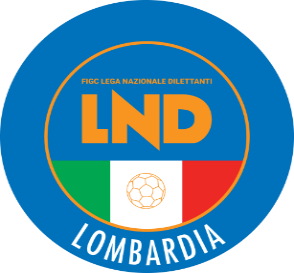 COMITATO REGIONALE LOMBARDIAVia RICCARDO PITTERI n° 95/2 20134 MILANO   Tel. 02.21722.899Sito Internet: lombardia.lnd.it   crllnd@pec.comitatoregionalelombardia.itCanale Telegram @lndlombardiaFacebook: Figc Lnd LombardiaSegreteria e Programmazione Gare:Tel. 02.21722.202-204 - Fax 02.21722.233 - E.mail: affarigeneralicrl@lnd.itTesseramento:Tel. 02.21722.206-207 - Fax 02.21722.231 - E.mail: tesseramentocrl@lnd.ittesseramento@pec.comitatoregionalelombardia.itSportello Unico:Tel. 02.21722.261-209 - Fax 02.21722.230 – E.mail: societacrl@lnd.it  Ufficio Stampa e Pubbliche relazioni:Tel./Fax 02.21722.205 - 347.4406339 - E.mail: ustampacrl@lnd.itServizio Pronto A.I.A.:Tel. 02.21722410Giudice Sportivo Territoriale:giudicesportivocrl@pec.comitatoregionalelombardia.itCorte d’Appello Territoriale:cortedappello.tribunaleterritoriale@pec.comitatoregionalelombardia.itStagione Sportiva 2022/2023Comunicato Ufficiale N° 80 del 01/06/2023Stagione Sportiva 2022/2023Comunicato Ufficiale N° 80 del 01/06/2023Stagione Sportiva 2022/2023Comunicato Ufficiale N° 80 del 01/06/2023IL SEGRETARIO GENERALEMarco BrunelliIL PRESIDENTEGabriele GravinaMATRICOLADENOMINAZIONEATTIVITA’C.U. STAGIONE SPORTIVA 20-21949495A.C.D. ATLETICO BORGODilettante6 del 30 Luglio 202076267A.C.D. ATLETICO CINISELLODilettante5 del 23 Luglio 2020943077A.C.D. FUTURA MADONEDilettante1 del 2 Luglio 2020919009A.C.D. PRO CASSOLO CALCIODilettante4 del 16 Luglio 2020675966A.S.   SAN MASSIMILIANO KOLBEDilettante2 del 9 Luglio 2020675413A.S.D. A.C.F. COMODilettante22 del 16 Dicembre 2020949883A.S.D. ACCADEMIA VILLA D ALMESGS11 del 3 Settembre 2020930225A.S.D. AMICI ANTEGNATEDilettante1 del 2 Luglio 2020943435A.S.D. ARDESIOSGS19 del 15 Ottobre 2020949523A.S.D. ATLETICO AGNADELLOSGS4 del 16 Luglio 2020943220A.S.D. ATLETICO ARLUNODilettante4 del 16 Luglio 2020943346A.S.D. BOTTANUCO CALCIO E SPORTSGS12 del 10 Settembre 2020913961A.S.D. C.M. 2004Dilettante10 del 27 Agosto 2020945181A.S.D. CADREZZATESEDilettante17 del 1 Ottobre 2020675396A.S.D. CALCIO CARUGATE 87Dilettante6 del 30 Luglio 2020951783A.S.D. CARDUCCI LEGENDSDilettante17 del 1 Ottobre 2020951378A.S.D. CASMO CALCIODilettante11 del 3 Settembre 2020947384A.S.D. CRESPI 2017Dilettante5 del 23 Luglio 2020675347A.S.D. ESOR S. MARTINO IN STRADASGS2 del 9 Luglio 2020951816A.S.D. FELONICADilettante10 del 27 Agosto 2020941010A.S.D. FINO MORNASCODilettante9 del 20 Agosto 2020917260A.S.D. FULGOR CANONICA CALCIODilettante7 del 6 Agosto 2020943359A.S.D. FUTSAL TUBO ROSSODilettante22 del 16 Dicembre 2020932281A.S.D. GROSSMANDilettante6 del 30 Luglio 2020675863A.S.D. LEFFE EXORA 1993Dilettante8 del 13 Agosto 2020919042A.S.D. MALGRATE C5 AVISDilettante4 del 16 Luglio 2020949530A.S.D. MEDE CALCIODilettante6 del 30 Luglio 2020951727A.S.D. POL. PONTEGIURINESESGS9 del 20 Agosto 2020945481A.S.D. REAL PRADALUNGHESESGS18 del 8 Ottobre 2020951790A.S.D. ROZZANESEDilettante7 del 6 Agosto 2020940780A.S.D. SAREZZO CALCIODilettante4 del 16 Luglio 2020945449A.S.D. SIZIANO FIVE CLUBDilettante6 del 30 Luglio 2020951568A.S.D. SPARTA CASTRONNODilettante4 del 16 Luglio 2020947325A.S.D. TIGER FUTSALDilettante1 del 2 Luglio 2020932497A.S.D. UNITED 2002Dilettante6 del 30 Luglio 2020941080A.S.D. VILLA NUOVADilettante2 del 9 Luglio 2020932403ASD.US DAIRAGHESEDilettante10 del 27 Agosto 2020951895ASDC   REAL E NON SOLODilettante7 del 6 Agosto 20208320C.G.   CABIATE A.S.D.Dilettante7 del 6 Agosto 2020952156C.S. LINEA VERDE ASDSGS40 del 25 Marzo 202168288C.S.D. FERRERA ERBOGNONEDilettante17 del 1 Ottobre 2020951982CITTA DI PAVIA ASDDilettante4 del 16 Luglio 2020943071F.C.D. SPORTING BREMBATESE 1953Dilettante9 del 20 Agosto 2020675720G.S.   BRONGIODilettante9 del 20 Agosto 202073067G.S.   MARIGOLDA A.S.D.SGS10 del 27 Agosto 2020953116GS CALCETTO DI STRADADilettante17 del 1 Ottobre 2020947456POL.D. ORATORIO BERNATE T.SGS17 del 1 Ottobre 2020941166POL.D. TAVAZZANODilettante5 del 23 Luglio 202066378SSDARL CAIRATE CALCIODilettante16 del 24 Settembre 2020675197U.S.   CAPRALBESE A.S.D.SGS40 del 25 Marzo 2021913959U.S.   CASTERNOSGS4 del 16 Luglio 202072595U.S.   VOLANTE RONCARODilettante20 del 16 Ottobre 2020940872U.S.D. PRO MORNICODilettante9 del 20 Agosto 2020MATRICOLADENOMINAZIONEATTIVITA’C.U. STAGIONE SPORTIVA 21-224.050A.C.   AUDACE 1943Dilettante6 del 6 Agosto 2021675.627A.C.   FUTURA C5 MORBEGNODilettante15 del 21 Settembre 2021932.110A.C.   GUSSOLA 1998 A.S.D.Dilettante5 del 29 Luglio 2021675.054A.C.D. BARADELLO CLUSONEDilettante4 del 22 Luglio 2021917.438A.S.C. RONDINELLE S.R.L. SSDSGS2 del 8 Luglio 2021951.808A.S.D. ACADEMY C.V.S.Dilettante4 del 22 Luglio 2021949.740A.S.D. ACADEMY POZZO D ADDADilettante1 del 1 Luglio 2021947.103A.S.D. ACCADEMIA CALCIO NIBIONNODilettante6 del 6 Agosto 2021937.866A.S.D. ACCADEMIA CALCIO SEREGNOSGS48 del 17 Febbraio 2022913.834A.S.D. ACCADEMIA PIEVESEDilettante33 del 2 Dicembre 2021947.287A.S.D. ACCADEMIA TANO CARIDISGS32 del 25 novembre 2021945.091A.S.D. ACCADEMIA VISCONTIDilettante6 del 6 Agosto 2021916.920A.S.D. ACCADEMIACALCIO AQUILOTTISGS32 del 25 novembre 2021953.109A.S.D. ARDITA GIAMBELLINODilettante4 del 22 Luglio 2021951.712A.S.D. ATHENASGS26 del 28 Ottobre 2021943.420A.S.D. AUDACE CASTEL D ARIOSGS48 del 17 Febbraio 2022932.317A.S.D. AUDAX PRO LIBERTATESGS1 del 1 Luglio 2021921.069A.S.D. AURORA OSGBSGS48 del 17 Febbraio 2022930.697A.S.D. CAG KOLBESGS24 del 19 Ottobre 2021947.400A.S.D. CALCIO A 5 LUMEZZANEDilettante10 del 2 Settembre 2021947.350A.S.D. CARVICODilettante5 del 29 Luglio 2021947.023A.S.D. CASTEGNATOSGS29 del 11 Novembre 2021932.162A.S.D. CENE CALCIOSGS10 del 2 Settembre 2021951.709A.S.D. DEPORTIVO MILANODilettante5 del 29 Luglio 2021943.078A.S.D. FBC SARONNO 1910Dilettante3 del 15 Luglio 2021913.999A.S.D. FC SELVINO LENADilettante5 del 29 Luglio 202174.501A.S.D. FOOTBALL CLUB BRESSODilettante3 del 15 Luglio 2021952.964A.S.D. FOOTBALL CLUB SEDRIANOSGS4 del 22 Luglio 2021943.121A.S.D. FUTSAL MILANO 1Dilettante20 del 4 Ottobre 2021919.275A.S.D. G.S.O. GUARDAMIGLIOSGS32 del 25 novembre 2021945.413A.S.D. GIOVANILE BASSA BRESCIANASGS32 del 25 novembre 2021939.507A.S.D. GIOVANILE GIALLOBLUSGS32 del 25 novembre 2021943.162A.S.D. GORLESE CALCIODilettante32 del 25 novembre 2021952.225A.S.D. GP ORATORIO S.GIUSEPPESGS32 del 25 novembre 2021675.708A.S.D. GRUPPO SPORTIVO PIUROSGS36 del 14 Dicembre 2021954.203A.S.D. GS ORATORIO DON BOSCOSGS58 del 31 Marzo 2022949.833A.S.D. LA GAZZELLA DELLO SPORTSGS32 del 25 novembre 2021935.613A.S.D. MOJAZZADilettante3 del 15 Luglio 2021951.980A.S.D. ORATORIO REDONDESCOSGS48 del 17 Febbraio 2022937.936A.S.D. ORATORIO SOLBIATESGS32 del 25 novembre 2021915.449A.S.D. PADERNO DUGNANODilettante1 del 1 Luglio 2021943.363A.S.D. PALAEXTRA SPORT ACADEMYSGS32 del 25 novembre 2021952.974A.S.D. POL.ORATORIO SAN FERMOSGS32 del 25 novembre 202176.262A.S.D. QUARTOSPORTSGS32 del 25 novembre 2021675.534A.S.D. RANCIO CALCIODilettante1 del 1 Luglio 2021949.489A.S.D. REAL CALCIO GHEDISGS12 del 9 Settembre 2021941.048A.S.D. REAL MAIRANO PIEVEDIZIOSGS48 del 17 Febbraio 2022951.836A.S.D. REAL MARACANADilettante18 del 28 Settembre 2021947.155A.S.D. REAL ROBBIATESGS48 del 17 Febbraio 2022954.116A.S.D. REAL VENEGONODilettante32 del 25 novembre 2021953.194A.S.D. ROSER CONSULTORIA ESPORT.SGS48 del 17 Febbraio 2022948.544A.S.D. SAN GIORGIO IMBERIDOSGS48 del 17 Febbraio 2022930.564A.S.D. SANDONATO FUTSALDilettante5 del 29 Luglio 2021934.124A.S.D. SPORTING ABBIATEGRASSODilettante1 del 1 Luglio 2021945.851A.S.D. TRENZANO CALCIOSGS48 del 17 Febbraio 2022937.846A.S.D. US GIEMMESGS14 del 16 Settembre 2021943.886A.S.D. VILLA SAVIOLASGS32 del 25 novembre 2021940.968A.S.D. VIRTUS LOVERE CALCIODilettante3 del 15 Luglio 2021949.782A.S.D. VIVERNE FUTSALDilettante21 del 7 Ottobre 2021916.412A.S.D. VULCANIASGS48 del 17 Febbraio 2022953.368A.S.D. YOUNG BOYS 2018SGS13 del 14 Settembre 2021938.108ASD    FORTITUDO BUSNAGO CSADilettante21 del 7 Ottobre 2021953.969ASD    MEDIOLANUM FOOTBALL CLUBDilettante32 del 25 novembre 2021938.103ASD    POLISPORTIVA FORNACI 1978SGS32 del 25 novembre 2021938.155ASD    TAU SPORT CALCIOSGS48 del 17 Febbraio 202258.290C.S.D. COLNAGHESEDilettante2 del 8 Luglio 2021675.815C.S.D. SAIANOSGS48 del 17 Febbraio 2022675.852C.S.O. REVELLINOSGS32 del 25 novembre 2021945.590CISLIANO ACADEMY A.S.D.SGS48 del 17 Febbraio 2022953.400CLUB AZZURRI S.R.L. S.S.DSGS1 del 1 Luglio 2021920.892F.C.   BARBARIGASGS48 del 17 Febbraio 2022200.761F.C.   LEONESSASGS32 del 25 novembre 2021947.036F.C.D. CASTELDARIESE 1913Dilettante4 del 22 Luglio 2021945.222F.C.D. SAMMA 09Dilettante3 del 15 Luglio 2021951.757F.C.D. SPORTING MONTICHIARI ASDSGS48 del 17 Febbraio 2022676.082G.S.   CASTIONETTODilettante16 del 23 Settembre 2021675.097G.S.   ORATORIO S.ALBERTOSGS48 del 17 Febbraio 2022675.949G.S.   ROGENOSGS48 del 17 Febbraio 2022675.324G.S.   SANZENESESGS32 del 25 novembre 2021914.523G.S.   VILLASGS36 del 14 Dicembre 2021676.237G.S.D. ARIETESGS14 del 16 Settembre 2021932.457G.S.D. ORATORIO BORGOSGS32 del 25 novembre 2021953.096G.S.D. REAL BORGO 2020Dilettante8 del 19 Agosto 2021938.319IN SPORT SRL SSDSGS18 del 28 Settembre 2021675.318POL.   CHIESANUOVA SOC.COOP ARLSGS8 del 19 Agosto 2021675.086POL.   MADIGNANESEDilettante7 del 12 Agosto 2021918.008POL.   ORATORIO SAN GIORGIOSGS48 del 17 Febbraio 202274.679POL.   VOLTA SEZ.CALCIODilettante1 del 1 Luglio 2021676.207POL.D. VERGHERESESGS48 del 17 Febbraio 2022952.190PROMOSPORT SSD SRLSGS32 del 25 novembre 202169.386S.C.   RODANESESGS20 del 4 Ottobre 2021913.955S.S.   MENEGHINA CALCIODilettante21 del 7 Ottobre 2021675.179S.S.   ORATORIO S.STEFANOSGS32 del 25 novembre 202148.300S.S.   SAVORELLI 1937SGS32 del 25 novembre 202179.934S.S.D. BERGAMO LONGUELO S.R.L.Dilettante1 del 1 Luglio 2021951.538S.S.D. PRO VIGEVANO SRLSSGS48 del 17 Febbraio 202245.400S.S.D. SAETTESGS48 del 17 Febbraio 2022944.095S.S.D. SPORTDINAMIC SRLSGS32 del 25 novembre 2021675.495SENAGO CALCIOSGS48 del 17 Febbraio 202249.870SONDRIO CALCIO S.R.L.SGS19 del 30 settembre 2021951.630SPDARL SPORT PIÙSGS18 del 28 Settembre 20218.140SSDARL MILANO CITY B.G. F.C.Dilettante5 del 29 Luglio 2021919.006U.S.   ACQUAFREDDADilettante5 del 29 Luglio 2021201.628U.S.   CARCORSGS1 del 1 Luglio 202160.166U.S.C. PROVEZZEDilettante5 del 29 Luglio 2021676.250U.S.D. ADRARESEDilettante3 del 15 Luglio 2021949.215U.S.D. CORSICO R.D.Dilettante5 del 29 Luglio 2021205.438U.S.D. VOLUNTAS CALCIOSGS48 del 17 Febbraio 2022202.567USOB A.S.D.SGS32 del 25 novembre 2021MATRICOLADENOMINAZIONEATTIVITA’C.U. STAGIONE SPORTIVA 22 - 23676149A.C. CINISELLESE A.S.D.Dilettante26 del 6 Ottobre 202269215A.C.D. METANOPOLI CALCIODilettante6 del 4 Agosto 202231900A.C.D. MONTEBELLODilettante5 del 28 Luglio 2022675.468A.S.   ATALANTINASGS48 del 2 Febbraio 2023933812A.S.D RESCALDINESE CALCIODilettante4 del 21 Luglio 2022953099A.S.D ROXY CALCIODilettante4 del 21 Luglio 2022953214A.S.D. ACADEMY NEMBRESESGS1 del 5 Luglio 2022947076A.S.D. ARONA FUTSALDilettante3 del 14 Luglio 2022953003A.S.D. ATLETICODilettante10 del 01 Settembre 2022953.697A.S.D. AUDAX VALLE OLONA ACADEMYSGS48 del 2 Febbraio 2023935817A.S.D. AURORA EXTRA FUTSALDilettante14 del 09 Settembre 2022934130A.S.D. AURORA FONTANELLASGS29 del 13 Ottobre 2022954924A.S.D. BLACK SOULDilettante29 del 13 Ottobre 2022947290A.S.D. BORGO SAN SIRODilettante7 del 9 Agosto 2022951519A.S.D. CALCIO ELLO 2019Dilettante6 del 4 Agosto 2022949217A.S.D. CALCIO NERVIANO 1919Dilettante3 del 14 Luglio 2022935769A.S.D. CASALMOROSGS39 del 9 Dicembre 2022930007A.S.D. CITTA DI SESTO  Dilettante13 del 08 Settembre 2022952.762A.S.D. FC LONGOBARDADilettante51 del 23 Febbraio 2023953034A.S.D. FOOTBALL CLUB ODOLODilettante14 del 09 Settembre 2022934180A.S.D. FUTSAL CASTELLANZADilettante4 del 21 Luglio 2022953940A.S.D. FUTSAL LAGO MAGGIOREDilettante8 del 25 Agosto 2022932.655A.S.D. GIOVANILE CARBONARADilettante48 del 2 Febbraio 2023955.496A.S.D. GRUPPO SPORTIVO EPASSGS48 del 2 Febbraio 2023955.238A.S.D. LA VIOLASGS48 del 2 Febbraio 2023951634A.S.D. LAS PALMAS C5 CERMENATEDilettante14 del 09 Settembre 202258761A.S.D. LAVENA TRESIANA CALCIODilettante13 del 08 Settembre 2022954.980A.S.D. NUOVA CALCIO DESIOSGS48 del 2 Febbraio 2023945261A.S.D. ACCADEMIA CALCIO SOMMASGS38 del 1 Dicembre 2022200824A.S.D. ORATORIO SAN FILIPPODilettante5 del 28 Luglio 2022947146A.S.D. OROBICA FUTSAL URGNANODilettante14 del 09 Settembre 2022938188A.S.D. OSG 2001Dilettante6 del 4 Agosto 2022951417A.S.D. POLISPORTIVA CURNOSGS11 del 05 Settembre 202276722A.S.D. POLISPORTIVA FUTURADilettante3 del 14 Luglio 2022945444A.S.D. POLISPORTIVA MONTICELLESESGS39 del 9 Dicembre 2022953796A.S.D. PROGETTO GIOVANI SPORTDilettante3 del 14 Luglio 2022947086A.S.D. REAL SAN DONATO 2017Dilettante29 del 13 Ottobre 2022953973A.S.D. SARTIRANA CALCIO A 5Dilettante14 del 09 Settembre 2022945204A.S.D. SPORT CLUB DONGODilettante8 del 25 Agosto 2022953.923A.S.D. SPORTING T.L.C.SGS48 del 2 Febbraio 2023947483A.S.D. STUBBLA CITYDilettante14 del 09 Settembre 202276379A.S.D. TRAVAGLIADilettante12 del 06 Settembre 2022953100A.S.D. UNITED 2020Dilettante2 del 7 Luglio 2022675.092A.S.D. UPNSGS48 del 2 Febbraio 2023949264A.S.D. VIZZOLESEDilettante4 del 21 Luglio 2022954.153A.S.D. YOUNG BOYS CG2000SGS48 del 2 Febbraio 2023953940ASD FUTSAL LAGO MAGGIOREDilettante14 del 09 Settembre 2022953875ASD RODENGO SAIANO FOOTBALLDilettante14 del 09 Settembre 2022953922ASD ZONA OTTODilettante14 del 09 Settembre 2022933811ASD.C TOSCOLANO MADERNODilettante14 del 09 Settembre 2022675904CLUB MILANO S.S.D.A.R.L.Dilettante13 del 08 Settembre 2022200774F.C.D. MONS. ORSENIGOSGS46 del 19 Gennaio 2023947.357F.C.D. NEXT PLAYERS GENERATIONSGS48 del 2 Febbraio 2023951781F.C.D. PINK BUSTO STRIPESSGS32 del 27 Ottobre 2022919.052FUTURA CALCIO A.S.D.SGS48 del 2 Febbraio 202376407G.S.   FULGOR SEGRATE  Dilettante13 del 08 Settembre 2022918819G.S.   VOLANTES O.S.A.Dilettante4 del 21 Luglio 2022930720G.S. CALVIGNASCO A.S.D.Dilettante5 del 28 Luglio 202277790G.S.D. MARIO ZANCONTIDilettante1 del 5 Luglio 202280325POL. FENEGRO’Dilettante14 del 09 Settembre 2022916599POL. MAGISTER SPORT BARASSOSGS31 del 20 Ottobre 2022943402POL.D. VALLE IMAGNADilettante6 del 4 Agosto 2022935837POLISCALVE SPORT A.S.D.Dilettante4 del 21 Luglio 2022947095REAL MEDIGLIA FC SSD ARLDilettante32 del 27 Ottobre 2022930396S.S.D. AREA INDOORDilettante4 del 21 Luglio 2022932180S.S.D. BASIGLIO MI3 S.R.L.Dilettante13 del 08 Settembre 2022921.346S.S.D. IL MOSAICO S.R.L.SGS48 del 2 Febbraio 2023952908SSDARL IDEAL SPORTDilettante13 del 08 Settembre 2022947.122SSDARL POLISPORTIVA CORSICOSGS48 del 2 Febbraio 202366.550SSDRL  ACC COMO CITTA BREGNANOSGS48 del 2 Febbraio 2023953848SSDSRL POLISP. TAGLIUNOCALEPIODilettante14 del 09 Settembre 2022676180U.S.D. CALCIO BREMBATEDilettante7 del 9 Agosto 2022935545U.S.D. NEMBRESE CALCIODilettante1 del 5 Luglio 2022917099U.S.D. SPORTING L E BDilettante21 del 23 Settembre 2022N°DENOMINAZIONE TORNEOSOCIETÀ ORGANIZZATRICECODICEDATA INIZIO4339545^ EDIZIONE DEL TROFEO "ANGELO DOSSENA"AC CREMA 1908 SSDRL39-F12/06/202344979TORNEO MARZORATIUS ORATORIO FIGINO CALCIO52-F04/06/2023N°DENOMINAZIONE TORNEOSOCIETÀ ORGANIZZATRICECATEGORIADATA INIZIODATA FINE453MEDA CUP SUMMER EDITIONREAL MEDARG17.06.23      -454III WMACD BOVISIO MASCIAGOIP11.06.23      -4558° MEMORIAL PETTINARIBRESCIA ACADEMYNP04.06.23      -456SEREGNO CUP1913 SEREGNO CALCIORG-E-P02.06.2325.06.2345715° MEMORIAL SETTEMBRINOASD BRESCIA ACADEMYIG03.06.2304.06.234585° MEMORIAL EZIO ROTAMARTIRREAL CALEPINA FCNG02.06.2304.06.23459TORNEO DEL LAGO FEMMINILEUESSE SARNICO 1908NA04.06.23      -4604° FRANCIACORTA CUPASD CORTEFRANCAIP03.06.2304.06.23461AUSONIA CUPAUSONIA 1931NE-P-PC02.06.2304.06.23462DELLE STELLEACCADEMIA INTERNAZ. CALCIONE-P-PC02.06.23      -463TRINITA‘ ROSSO BLUASD TERNATESE CALCIONP03.06.23      -464MEMORIAL GIUDICI-CANALI-MOLTENIORATORIO S. FILIPPO NERINPC04.06.23      -465VITTORIO ANESSIGAVIRATE CALCIONE-P-PC04.06.2311.06.23466GIACOMO FAVALLIAS VILLACLARENSENP09.06.23      -467MARZORATI NEXT GENERATIONUSO FIGINO CALCIOIP11.06.23      -4685° MEMORIAL MARINO MOSCONIUS GROSIONP17.06.2318.06.234694° ATALANTA JUNIOR CUPUS CALCIO SAN PELLEGRINONP16.06.2318.06.23470SOCCER CUPGS SOCCER BOYSRP11.06.23      -47110° TROFEO SEVERGNINIASD RIVOLTANARP11.06.23      -472XI DEL LAGO-SUARDI CUPUESSE SARNICO 1908RPC02.06.2310.06.23473XI DEL LAGO-MEMORIAL ROSSI LEONEUESSE SARNICO 1908RPC02.06.2310.06.23474XI DEL LAGO-HTP CUPUESSE SARNICO 1908RP03.06.2311.06.23475XI DEL LAGO-PG GUARNIZIONI CUPUESSE SARNICO 1908RE03.06.2311.06.23476XI DEL LAGO-BM STAMPI CUPUESSE SARNICO 1908RE03.06.2311.06.234773° MEMORIAL ALESSANDRA BONOASD CORTEFRANCA CALCIOIA-G10.06.2311.06.23478XI DEL LAGO-SERFLESH CUPUESSE SARNICO 1908RP01.06.2309.06.23AUSONIADE CRESCENZO MARCOLUCIANO MANARAGEDDO RICCARDOBRUSAPORTOMAZZUCCHELLI GABRIELKABORI HAMZATORALDO ALEXMASSERONIALAGNA ALFREDOCLUB MILANOBIGLIERI GIORGIOGALANTUCCI CHRISTIANFOLGORE CARATESENEGRI FILIPPOPAVIARAGNI SIMONEGHEDISUPERTI STEFANOSARNICOTOSINI LUCALOMBARDIA UNOMARRA ANDREASCANZOROSCIATEBONI NICOLALUMEZZANENOVAGLIO ANDREAVARESINAREALE EDOARDOSCALVINI EMANUELEVILLA VALLEBUZZONI GIORGIOLUCIANO MANARAFUMAGALLI FEDERICOVIRTUS CISERANO BERGAMOMAFFI GIULIOARCIPIANI MARCO(ACCADEMIA CALCIO VITTUONE) CAPPANERA RICCARDO(BASE 96 SEVESO) BRIGNOLA MATTIA(ACCADEMIA CALCIO VITTUONE) LOMBARDO MATTEO ANDREA(ACCADEMIA CALCIO VITTUONE) RAMOS FORTES KLEDY DANIEL(ACCADEMIA CALCIO VITTUONE) CUTULI GIUSEPPE(BASE 96 SEVESO) DE PETRI ALESSIO GIULIAN(BASE 96 SEVESO) LODA CAVALLARI GABRIELE(CASTELLANA C.G. SSDSRL) BONACCORSI MAURO(CASTELLANA C.G. SSDSRL) DELMENICO LUCA(CASTELLANA C.G. SSDSRL) THAI BA PATRICK(CASTELLANA C.G. SSDSRL) CORTALI MATTIA(SPORT CASAZZA) FILIPPI LORENZO(SPORT CASAZZA) SEGHEZZI DANIEL(SPORT CASAZZA) LODIGIANI TOMMASO(BRESSANA 1918 A.S.D.) BREGA SIMONE(LA SPEZIA CALCIO) BARCELLA MARCELLO(BRESSANA 1918 A.S.D.) DAMIANI ANDREA ELSEN(BRESSANA 1918 A.S.D.) ESMAIL ALAA ELDIN(LA SPEZIA CALCIO) GABAGLIO FRANCESCO(LA SPEZIA CALCIO) PELUCCHI FRANCESCO(CALCIO MENAGGIO 1920) MINNITI FABIO(ACCADEMIA BMV) CASALINI LUCA(ALL SOCCER) CURLO MATTEO(FARA OLIVANA CON SOLA) SIMONE ANTONIO(POZZUOLO CALCIO) SOZZI EDOARDO(POZZUOLO CALCIO) FAVASULI PIETRO(CALCIO MENAGGIO 1920) LEONI RICCARDO(CALCIO MENAGGIO 1920) ZANOTTA ALESSANDRO(CALCIO MENAGGIO 1920) D ONOFRIO MATTEO(GIOVANILE CANZESE) FUSCO GIUSEPPE(ACCADEMIA BMV) GALLUZZO DAVIDE(ACCADEMIA BMV) TATANI ALI(ACCADEMIA BMV) CASALINI LUCA(ALL SOCCER) GALLI FABIO(ALL SOCCER) GLORINI GIANLUCA(ALL SOCCER) FRIGENI YURI(CALCIO GORLE A.S.D.) FASOLI ANDREA(CALCIO MENAGGIO 1920) STIMOLO ROCCO(CAVESE) DE MAIO FABIO(FARA OLIVANA CON SOLA) PELIZZARI TASINATO DYLAN(FARA OLIVANA CON SOLA) RIZZI NICOLO(GIOVANILE CANZESE) VIGANO ANGELO(REAL MILANO) SCOTTI GIUSEPPE(RONDINELLA A.S.D. 1955) MAGGI ANDREA(REAL MILANO) CORSINI LORENZO(REAL MILANO) DI PALMA MATTEO LUCIANO(REAL MILANO) NORRITO MATTEO(REAL MILANO) MARCHESI TOMMASO MATTIA(RONDINELLA A.S.D. 1955) MUSERRA MATTEO(RONDINELLA A.S.D. 1955) SANDOVAL MERCHAN BILLY ALEXANDER(RONDINELLA A.S.D. 1955) Data GaraN° Gior.Squadra 1Squadra 2Data Orig.Ora Var.Ora Orig.Impianto04/06/20232 ASAN GIORGIOCERESIUM BISUSTUM17:00C.S.PARROCCHIALE N.1 (E.A) COSTA MASNAGA VIA DIAZ,3Data GaraN° Gior.Squadra 1Squadra 2Data Orig.Ora Var.Ora Orig.Impianto04/06/20232 ANIGUARDA CALCIOREAL TREZZANO17:00C.S.COMUNALE "ENRICO CUCCHI" MILANO VIA AREZZO/ANG. VIA BERBERAARCURI LEONARDO(GANDINESE 2015) CORNELLI GIANMARIO(GANDINESE 2015) GERLINI STEFANO(SPINESE ORATORIO) MANCLOSSI LUCA(SPINESE ORATORIO) MERIGO SAMUELE(SPINESE ORATORIO) STERLOCCHI TOMMASO(DUBINO) BRENNA MARCO(LAMBRUGO CALCIO) LAMA MARIO(CITTA DI OPERA) CORMONS ANDREA(COMUN NUOVO) SCHULZ PATRICK(GORLA MINORE) COLOMBO STEFANO(ROBUR) HYSO ADRIANO(ROBUR) PISALTU VLADUT ANDREI(VAPRIO CALCIO) LAZZARINI SIMONE(ACC.CALCIO A.V. BREMBANA) BONZI DAVIDE(CALCINATO) TEREZIU DIMITRIO(CALCINATO) CIALONA DARIO(CERESIUM BISUSTUM) DE BORTOLI OMAR(CERESIUM BISUSTUM) MEMHEL FREDDY HERMESS(CERESIUM BISUSTUM) DEGLI ESPOSTI ANDREA(CITTA DI OPERA) LENOCI ROBERTO(CITTA DI OPERA) AVANTAGGIATI DANIELE(COMUN NUOVO) BETTINSOLI MARCO(CONCESIO CALCIO) INVERARDI ANDREA(CONCESIO CALCIO) TABONI RICCARDO(CONCESIO CALCIO) BOSOTTI ANDREA(GORLA MINORE) BOVOLENTA RICCARDO(GORLA MINORE) DI CATERINA LUCA(LAMBRUGO CALCIO) SAPORITI FEDERICO(NIGUARDA CALCIO) PREMOLI NICOLA(REAL TORRE) BORSANI SIMONE(ROBUR) CEESAY MASAMBA(ROBUR) KOUASSI GEORGES HENRY(SESTESE A.S.D.) ARICI ANDREA(VAPRIO CALCIO) FERRANDI DAVIDE(VAPRIO CALCIO) Data GaraN° Gior.Squadra 1Squadra 2Data Orig.Ora Var.Ora Orig.Impianto03/06/20231 RCASTIGLIONE A.S.D.VALCERESIO A. AUDAX17:0004/06/20231 RSS FRANCO SCARIONI 1925CSC RONCADELLE CALCIO19:0004/06/20231 RU.S.CALCIO SAN PELLEGRINOFBC SARONNO CALCIO 191019:30SIRIANNI CHRISTOPHER(CASTIGLIONE A.S.D.) CARAVA ALESSANDRO(VALCERESIO A. AUDAX) ABDELOUARET SAID(CASTIGLIONE A.S.D.) LORUSSO FABIO(FBC SARONNO CALCIO 1910) CHIESA LUCA(U.S.CALCIO SAN PELLEGRINO) BAGGIO MATIAS(VALCERESIO A. AUDAX) CAPRIOLI ALEX(VALCERESIO A. AUDAX) RIGONI NICCOLO(VALCERESIO A. AUDAX) MONTI RICCARDO(ARDOR LAZZATE) BARRI GIOELE(COLICODERVIESE) SPEZIALI SIMONE(ARDOR LAZZATE) LOVISOLO LUCA(ASSAGO A.S.D.) TOMASELLI RICCARDO(GHEDI 1978) TONELLA LORENZO(SOLBIATESE CALCIO 1911) CORRAO DAVID(SEGURO A.S.D.) Data GaraN° Gior.Squadra 1Squadra 2Data Orig.Ora Var.Ora Orig.Impianto04/06/20233 AR.C. CODOGNO 1908LUMEZZANE SSDSRL10:00CAMPO SPORTIVO COMUNALE CODOGNO VIALE RESISTENZA SNCOMINI LORENZO(R.C. CODOGNO 1908) DESTRO LEONARDO(ROZZANO CALCIO SRL SSD) FRANCHINI MANUELE(SS FRANCO SCARIONI 1925) MARCHETTO ALESSANDRO(SS FRANCO SCARIONI 1925) LASCARO EMANUELE(VARESINA SPORT C.V.) NARDI LEONARDO(VARESINA SPORT C.V.) TROTTO ALESSANDRO(VARESINA SPORT C.V.) GALASSO STEFANO(VIRTUSCISERANOBERGAMO1909) GHIROLDI TOMMASO(VIRTUSCISERANOBERGAMO1909) MOSCA ANDREA(CP MONZA) CASTELLI ALBERTO(CP CREMONA) CIRRONE DAVIDE(CP CREMONA) GATTUSO GIANLUCA(CP CREMONA) PALAZZOTTO EMANUEL(CP CREMONA) BOTACCHI SAMUEL(CP SONDRIO) LANZINI FILIPPO(CP SONDRIO) LESTRICO GIONA(CP LODI) TRAJA AMEDEOLUCA(CP LODI) RADU LEONARDO(CP MONZA) VIRCILLO ROCCO(CP MONZA) RUDELLO FILIPPO LUIGI(CP MILANO) MORINA VESEL(CP BRESCIA) SINGH JASNOOR(CP BRESCIA) ZAGLIO SEBASTIANO(CP BRESCIA) SPIGA DEBORAH(FOOTBALL CLUB PARABIAGO) NAVONE SARA(ALBOSAGGIA PONCHIERA ASD) PAGANI LAURA(FOOTBALL CLUB PARABIAGO) SLAVAZZA ELENA(FOOTBALL CLUB PARABIAGO) DICATALDO ERIKA(INTERNAZIONALE MILANO SPA) FORNARA GRETA(INTERNAZIONALE MILANO SPA) ZORDAN GAIA(WOMEN HELLAS VERONA 10) BERTORA CAROLINA(JUVENTUS) VITALE ELENA(ATALANTA BERGAMASCA C.SRL) GALLINA ARIANNA(JUVENTUS) ZAPELLI SOFIA(MILAN SPA) LONATI ALBERTO(VILLA CORTESE) LYAFY SIMOHAMED(AURORA DESIO 1922) DELDUCA NICOLA(VILLA CORTESE) MACCHIONE LUCA(VILLA CORTESE) SANGIORGIO ANDREA(VILLA CORTESE) NADIR MOUSTAFA(REAL CALEPINA F.C. SSDARL) CHECOLA LUCA(VIRTUS CALCIO CERMENATE) FINAZZI MARCO(REAL CALEPINA F.C. SSDARL) VELLA MICHAEL(VIRTUS CALCIO CERMENATE) ZEROUAL TAHAR(VIRTUS CALCIO CERMENATE) Data GaraN° Gior.Squadra 1Squadra 2Data Orig.Ora Var.Ora Orig.Impianto07/06/20235 AREAL FIVE RHOSAN CARLO SPORT S.R.L.03/06/202320:0017:30DE ANGELIS SIMONE(SPORTS TEAM) BARASSA ZACCARIA(POLISPORTIVA CHIGNOLESE) DENTI SIMONE(SPORTS TEAM) PLATI PAOLO(POLISPORTIVA CHIGNOLESE) RUSSO MATTEO(SPORTS TEAM) GUERRINI KEVIN(VARESE LAVENO C5) MORO VISCONTI GIORGIO(SAN CARLO SPORT S.R.L.) Data GaraN° Gior.Squadra 1Squadra 2Data Orig.Ora Var.Ora Orig.Impianto04/06/20235 AENERGY SAVING FUTSALLECCO CALCIO A 503/06/202311:0018:30PALAZZETTO C.S.VERANO BRIANZA VERANO BRIANZA VIA DANTE ALIGHIERI, 18Data GaraN° Gior.Squadra 1Squadra 2Data Orig.Ora Var.Ora Orig.Impianto03/06/20235 ASPORTS TEAMCOMETA S.D.16:0018:30PALAZZETTO COMUNALE CERNOBBIO VIA REGINA, 5MARZI RUFO GIOVANNI(SAN CARLO SPORT S.R.L.) SALICE MANUEL GERARDO(COMETA S.D.) BEDENDO ANDREA(SAN CARLO SPORT S.R.L.) COLTEN GIACOMO(SAN CARLO SPORT S.R.L.) ORLANDO SIMONE(ENERGY SAVING FUTSAL) SUMAN LUCA(SAINTS PAGNANO ASD) PENSOTTI ALESSANDRO(DERVIESE A.S.D.) CAVALLARO ALESSANDRO(SPORTS TEAM) BACIGALUPO BRAGA CARLO(SPORTS TEAM) Data GaraN° Gior.Squadra 1Squadra 2Data Orig.Ora Var.Ora Orig.Impianto07/06/20234 AMANTOVA CALCIO A 5 SSDARLSAINTS PAGNANO ASD27/05/202320:3011:00Data GaraN° Gior.Squadra 1Squadra 2Data Orig.Ora Var.Ora Orig.Impianto04/06/20235 ASAINTS PAGNANO ASDBERGAMO CALCIO A 503/06/202311:0015:00C.S.COMUNALE -PALESTRA POLIV. AICURZIO VIA GIOVANNI BERSAN,24Data GaraN° Gior.Squadra 1Squadra 2Data Orig.Ora Var.Ora Orig.Impianto01/06/20235 ACOMETA S.D.DERVIESE A.S.D.03/06/202320:3011:00VITALI FABRIZIO(DERVIESE A.S.D.) BEY JACQUES(SAN CARLO SPORT S.R.L.) 1° TORNEO CITTA’ DI SERIATE – 34/F- JUNIORESCATTANEO GIORGIO(AURORA SERIATE) A.S.D. FUTSAL TICINIA NOVARA AMA.S. SPORTING 4 E3 - 3AMMONIZIONI
Prima Sanzione
TANGARI ALESSANDRO (A.S. SPORTING 4 E)
